Переченьтематических классных мероприятий и классных часов на 2021-2022 учебный годНачальное общее образование (1 - 4 классы)Примерная тематика классных часов по правовому воспитанию и противодействию коррупции1 класс1. Что такое хорошо и что такое плохо.2. Поговорим о великодушии.3. Неженки и сорванцы.4. А если с тобой поступят так же?2 класс1. Закон и справедливость.2. Быть честным.3. Кого мы называем добрым?4. Подарки и другие способы благодарности.5. Деньги: свои и чужие.3 класс1. Хорошо тому делать добро, кто его помнит.2. Зачем нужна дисциплина.3. Это честно?4. Можно и нельзя.5. Мои друзья – мое богатство.6. Не в службу, а в дружбу.4 класс1. Правила поведения – основа воспитания.2. На страже порядка.3. Упорство и упрямство.4. Мы все разные, но у нас равные права.5. Как прожить без ссор?6. Я умею говорить «нет».Тематика классных часов по антитеррористическому просвещению несовершеннолетних в целях противодействия идеологии экстремизма и терроризма.1 классДействия по сигналу «Внимание всем» и по сигналу эвакуации.«Есть такая профессия – Родину защищать.«Как вести себя в чрезвычайных ситуациях».« В единстве наша сила.»2 классДействия по сигналу «Внимание всем» и по сигналу эвакуации.«Мы дети одной планеты».«Как вести себя в чрезвычайных ситуациях».«Будьте бдительны»	3 класс	Действия по сигналу «Внимание всем» и по сигналу эвакуации.«Для подвига нет возраста и национальности».«Как вести себя в чрезвычайных ситуациях».«Правила личной безопасности».4 классДействия по сигналу «Внимание всем» и по сигналу эвакуации.«Мои друзья представители разных культур».«Как вести себя в чрезвычайных ситуациях».«Правила личной безопасности».Тематика классных часов по ПДД1 класс1.Мой безопасный маршрут в школу. 2. Безопасность на дорогах в темное время суток. Акция «Засветись. Носи      световозвращатель!»3. Всемирный День памяти жертв дорожно-транспортных происшествий (ДТП).4. Город как транспортная система.5. Дорожные знаки для пешеходов.6. ПДД для пассажиров общественного транспорта.7. История создания колеса.8. Безопасный переход проезжей части.9. Правила дорожной безопасности во время летних каникул.2 класс.Мой безопасный маршрут в школу. 2. Безопасность на дорогах в темное время суток. Акция «Засветись. Носи      световозвращатель!»3. Всемирный День памяти жертв дорожно-транспортных происшествий (ДТП).4. Дорожная разметка.5. ПДД для пассажиров Легкового автомобиля.6. История появления светофора. Виды современных светофоров.7. Движение учащихся группами и в колонне.8. ПДД для велосипедистов до 14 лет.9. Правила дорожной безопасности во время летних каникул.3 класс1. Мой безопасный маршрут в школу. 2. Безопасность на дорогах в темное время суток. Акция «Засветись. Носи      световозвращатель!»3. Всемирный День памяти жертв дорожно-транспортных происшествий (ДТП).4. Остановки общественного транспорта нашего микрорайона, их обозначения.5. «Дорожные ловушки» для пешеходов.6. История появления Правил дорожного движения.7. Опасные игры у проезжей части.8. ПДД при движении на самокатах, роликах, гироскутерах и других средствах передвижения для пешеходов.9. Правила дорожной безопасности во время летних каникул.4 класс1. Мой безопасный маршрут в школу. 2. Безопасность на дорогах в темное время суток. Акция «Засветись. Носи      световозвращатель!»3. Всемирный День памяти жертв дорожно-транспортных происшествий (ДТП).4. Правила посадки в трамвай. Два вида трамвайных остановок.5. Регулирование дорожного движения.6. История создания велосипеда.7. Правила движения на загородной дороге.8. Защитная экипировка для велосипедов.9. Правила дорожной безопасности во время летних каникул.Примерная тематика классных часов и бесед по ППБ:1 класс1. Пять правил пожарной безопасности 2. Если в доме начался пожар 3. Огонь – друг и враг человека. Действия при пожаре в школе4. Действия при пожаре в лесу и во время грозы 2 класс1. Действия при пожаре в школе.2. Первоочередные действия при пожаре в квартире. Правила выхода из задымленной квартиры. 3. Как правильно позвонить в пожарную охрану. Безопасное обращение с электричеством в доме. Почему нельзя пользоваться лифтом во время пожара. 4. Летний отдых и пожарная безопасность. 3 класс1. От чего происходят пожары. 2. История создания пожарной охраны. 3. Правила безопасного поведения на кухне. Безопасное использование бытовой техники. 4. Оказание помощи при ожогах. 4 класс1. Пожарная охрана, её назначение и задачи. 2. Действия при пожаре в доме. Противопожарный режим в жилом доме.3. Действия при пожаре в школе.3. Первичные средства пожаротушения. Назначение и оборудование пожарного щита.Переченьтематических классных мероприятий и классных часов на 2021-2022 учебный годОсновное общее образование (5-9 классы)	Примерная тематика классных часов по правовому воспитанию и противодействию коррупции5-6 класс1. Что такое долг и ответственность?2. Кто такой настоящий гражданин?3. Наши права – наши обязанности.4. Ты и твои друзья.5. Откуда берутся запреты.6. Закон и необходимость его соблюдения.7-9 класс1. Коррупция как социально-историческое явление.2. Моральный выбор – это ответственность.3. По законам справедливости.4. Подросток и закон.5. Что такое равноправие?6. Деньги – плохой хозяин или хороший слуга?Тематика классных часов по антитеррористическому просвещению несовершеннолетних в целях противодействия идеологии экстремизма и терроризма.5 классДействия по сигналу «Внимание всем» и по сигналу эвакуации.«4 ноября – день народного единства и согласия».«Как вести себя в чрезвычайных ситуациях».«Как не стать жертвой преступления».6 классДействия по сигналу «Внимание всем» и по сигналу эвакуации.«Сила России в единстве народа».«Как вести себя в чрезвычайных ситуациях».«Правила личной безопасности».7 классДействия по сигналу «Внимание всем» и по сигналу эвакуации.«4 ноября – день народного единства и согласия».«Как вести себя в чрезвычайных ситуациях».«Правила поведения в толпе».8 классДействия по сигналу «Внимание всем» и по сигналу эвакуации.«Проблемы межнациональных отношений».«Как вести себя в чрезвычайных ситуациях».«Правила  поведения при захвате в заложники».9 классДействия по сигналу «Внимание всем» и по сигналу эвакуации.«Виды террористических актов, экстремизм, их последствия».«Конституция – основной закон нашей жизни».«Терроризм и безопасность человека в современном мире».Тематика классных часов по ПДД5 классМой безопасный маршрут в школу.Движение ЮИД (юные инспектора движения) – история и современность.Всемирный День памяти жертв дорожно-транспортных происшествий (ДТП)Безопасность на дорогах в тёмное  время суток. Акция «Засветись. Носи световозвращатель!»История появления автомобиля.Последствия дорожно-транспортных происшествий (ДТП).Культура поведения в общественном транспорте.Управление велосипедом. Предупреждающие сигналы велосипедиста.Правила дорожной безопасности во время летних каникул.класс1. Внимание на дороге – ключ к безопасности.2. Порядок движения транспортных средств.3. Всемирный День памяти жертв дорожно-транспортных происшествий (ДТП)4. Правила перехода проезжей части после выхода из маршрутных транспортных средств.5. Основные ошибки участников дорожного движения.6. Безопасность на железнодорожном транспорте.7. Правила движения пешеходов в жилой зоне.8. Требования к техническому состоянию велосипеда.9. Правила дорожной безопасности во время летних каникул.7 классПрава и обязанности пешеходов. Причины дорожно-транспортных происшествий. 3. Всемирный День памяти жертв дорожно-транспортных происшествий (ДТП)4. Тормозной путь автомобиля.5. Правила проезда перекрестков.6. Профессия – инспектор ГИБДД.7. Зоны скрытой видимости на дороге.8. ПДД для велосипедистов старше 14 лет.9. Правила дорожной безопасности во время летних каникул.8 класс1. Правила дорожного движения – закон РФ.2. Ответственность пешеходов за нарушение ПДД.3. Всемирный День памяти жертв дорожно-транспортных происшествий (ДТП).4. Автомобильная аптечка: состав и примечание.5. Правила движения автомобилей в жилой зоне.6. ОРУД – ГАИ – ГИБДД – история Госавтоинспекции.7. «Слепая зона» при движении велосипедистов.8. Права и обязанности водителей.9. Правила дорожной безопасности во время летних каникул.9 классПравовое воспитание участников дорожного движения , виды нарушений.Правила остановки и стоянки транспортных средств.Всемирный День памяти жертв дорожно-транспортных происшествий (ДТП).Личная безопасность в темное время суток.Алгоритм оказания первой доврачебной помощи при дорожно-транспортном      происшествии (ДТП).Пропаганда правильного поведения на дорогах – обязанность каждого.Профессия – водитель.Движение в группе велосипедистов.9. Правила дорожной безопасности во время летних каникул.Тематика классных часов и бесед по ППБ:5 класс1. Основные факторы пожара. Наиболее частые причины пожара. 2. Наиболее доступные средства тушения огня. Что нельзя делать при пожарах. Какие горящие предметы нельзя тушить водой. 3. Правила и способы эвакуации при пожаре. Действия при пожаре в школе.4. Первая помощь при отравлении угарным и бытовым газом. 6 класс1. Правила пожарной безопасности в лесу. Как уберечься от поражения молнией2. Действия при пожаре в школе.3. Правила пожарной безопасности в жилых домах 4. Оказание первой помощи пострадавшему при поражении электрическим током. 7 класс1. Действия при пожаре в школе.2. Понятие и классификация лесного и торфяного пожаров. Причины возникновения лесных, торфяных пожаров и их последствия. 3. Общие правила наложения повязок. 4. Наложение повязок 8 класс1. Действия при пожаре в школе.2. Пожары. Взрывы. Условия, причины, последствия возникновения пожаров и взрывов. 3. Действия при пожаре в общественном месте. 4. Действия при пожаре в общественном транспорте.9 класс1. Требования правил пожарной безопасности к учебным заведениям. 4. Права и обязанности граждан по соблюдению ППБ. 3. Действия при пожаре в школе4. Действия при пожаре в общественном месте и общественном транспорте.Тематика классных часов по антитеррористическому просвещению несовершеннолетних в целях противодействия идеологии экстремизма и терроризма.10 класс«Понятие террор и терроризм, Беслан годы спустя».« 4 ноября – день народного единства и согласия».«Ценности, объединяющие мир».«Скажем экстремизму НЕТ».11 класс«Религиозный терроризм как идеологическая основа современного экстремизма и терроризма. Беслан годы спустя».«Международный день толерантности».«Порядок и правила поведения при обнаружении взрывчатых веществ, при сообщении о заложенном взрывном устройстве».«Скажем экстремизму НЕТ».Тематика классных часов по ПДД10 классПовышение  культуры дорожного движения – источник снижения аварийности.Административная ответственность водителя.Всемирный День памяти жертв дорожно-транспортных происшествий (ДТП).Транспортные средства со спецсигналами.Агрессия на дорогах: причины и меры снижения.Движение в темное время суток и в сложных погодных условиях.Требования к техническому состоянию транспортных средств.ПДД для водителей мопедов и скутеров.9.   Правила дорожной безопасности во время летних каникул.11 классКультура взаимодействия участников  дорожного движения.Уголовная ответственность водителя.Всемирный День памяти жертв дорожно-транспортных происшествий (ДТП).Дорожная аварийность и травматизм.Влияние алкогольного опьянения и других факторов на внимание и реакцию водителя.Поведение участников и свидетелей дорожно-транспортных происшествий (ДТП).Функции инспектора ДПС и его взаимодействие с участниками дорожного движения.ПДД для водителей мотоциклов.9.   Правила дорожного движения – закон жизни.Тематика классных часов и бесед по ППБ:10 класс1. Люди огненной профессии. 2. Знаки пожарной безопасности. Система пожарной сигнализации и автоматического пожаротушения.3. Ответственность за нарушение требований правил пожарной безопасности.4. Оказание первой помощи пострадавшим при пожаре. 11 класс1. Огнетушители. Особенности различных типов огнетушителей. 2. Современная пожарная техника. 3. Порядок эвакуации людей из горящих зданий.4. Действие населения при ликвидации очагов возгорания и спасение людей. 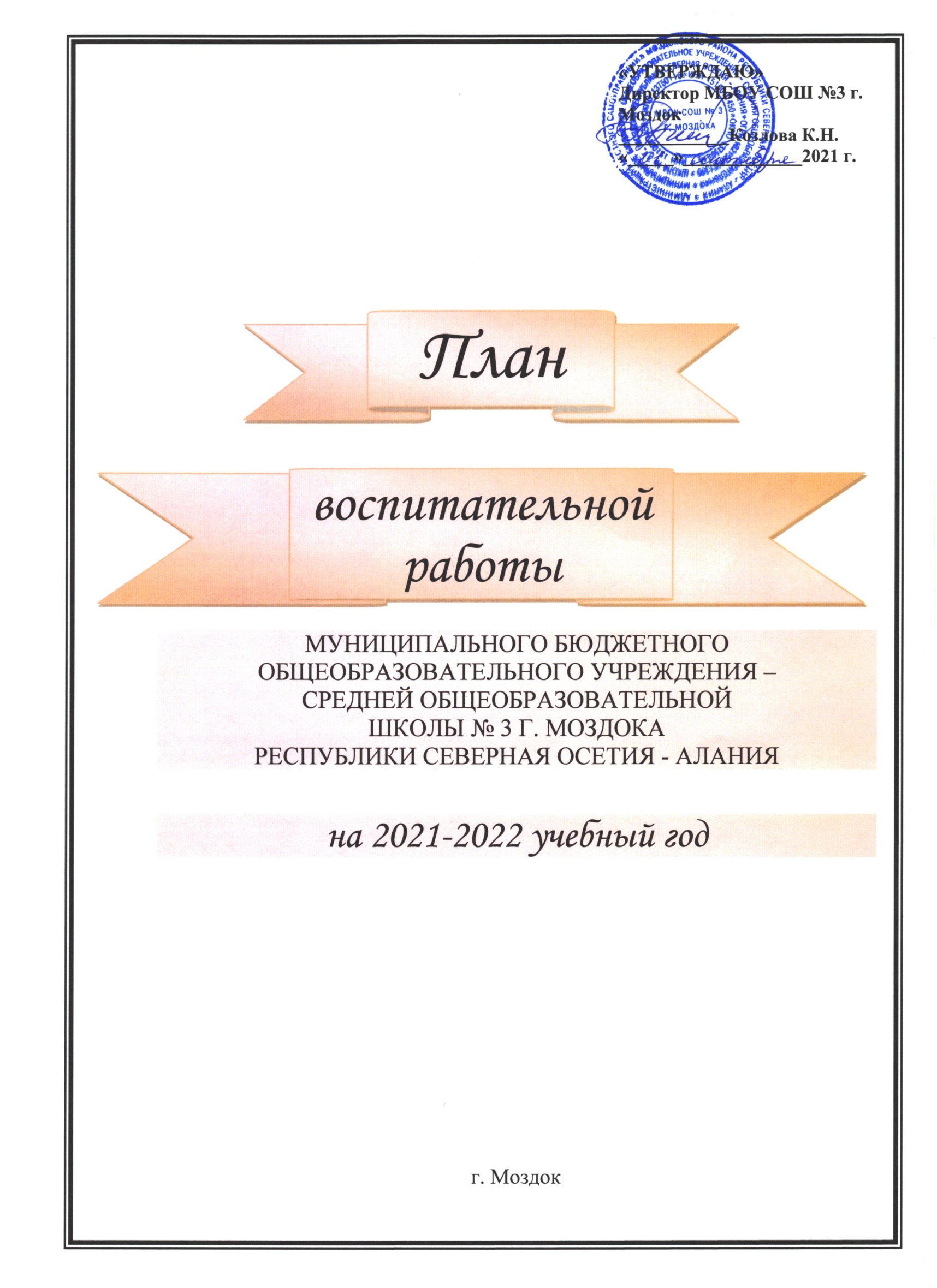 ПЛАН ВОСПИТАТЕЛЬНОЙ РАБОТЫ ШКОЛЫНА 2021-2022 УЧЕБНЫЙ ГОДНАЧАЛЬНОЕ ОБЩЕЕ ОБРАЗОВАНИЕПЛАН ВОСПИТАТЕЛЬНОЙ РАБОТЫ ШКОЛЫНА 2021-2022 УЧЕБНЫЙ ГОДНАЧАЛЬНОЕ ОБЩЕЕ ОБРАЗОВАНИЕПЛАН ВОСПИТАТЕЛЬНОЙ РАБОТЫ ШКОЛЫНА 2021-2022 УЧЕБНЫЙ ГОДНАЧАЛЬНОЕ ОБЩЕЕ ОБРАЗОВАНИЕПЛАН ВОСПИТАТЕЛЬНОЙ РАБОТЫ ШКОЛЫНА 2021-2022 УЧЕБНЫЙ ГОДНАЧАЛЬНОЕ ОБЩЕЕ ОБРАЗОВАНИЕПЛАН ВОСПИТАТЕЛЬНОЙ РАБОТЫ ШКОЛЫНА 2021-2022 УЧЕБНЫЙ ГОДНАЧАЛЬНОЕ ОБЩЕЕ ОБРАЗОВАНИЕПЛАН ВОСПИТАТЕЛЬНОЙ РАБОТЫ ШКОЛЫНА 2021-2022 УЧЕБНЫЙ ГОДНАЧАЛЬНОЕ ОБЩЕЕ ОБРАЗОВАНИЕПЛАН ВОСПИТАТЕЛЬНОЙ РАБОТЫ ШКОЛЫНА 2021-2022 УЧЕБНЫЙ ГОДНАЧАЛЬНОЕ ОБЩЕЕ ОБРАЗОВАНИЕПЛАН ВОСПИТАТЕЛЬНОЙ РАБОТЫ ШКОЛЫНА 2021-2022 УЧЕБНЫЙ ГОДНАЧАЛЬНОЕ ОБЩЕЕ ОБРАЗОВАНИЕПЛАН ВОСПИТАТЕЛЬНОЙ РАБОТЫ ШКОЛЫНА 2021-2022 УЧЕБНЫЙ ГОДНАЧАЛЬНОЕ ОБЩЕЕ ОБРАЗОВАНИЕПЛАН ВОСПИТАТЕЛЬНОЙ РАБОТЫ ШКОЛЫНА 2021-2022 УЧЕБНЫЙ ГОДНАЧАЛЬНОЕ ОБЩЕЕ ОБРАЗОВАНИЕПЛАН ВОСПИТАТЕЛЬНОЙ РАБОТЫ ШКОЛЫНА 2021-2022 УЧЕБНЫЙ ГОДНАЧАЛЬНОЕ ОБЩЕЕ ОБРАЗОВАНИЕМодуль «Ключевые общешкольные дела»Модуль «Ключевые общешкольные дела»Модуль «Ключевые общешкольные дела»Модуль «Ключевые общешкольные дела»Модуль «Ключевые общешкольные дела»Модуль «Ключевые общешкольные дела»Модуль «Ключевые общешкольные дела»Модуль «Ключевые общешкольные дела»Модуль «Ключевые общешкольные дела»Модуль «Ключевые общешкольные дела»Модуль «Ключевые общешкольные дела»Дела Дела Классы  Классы  Ориентировочное время проведения Ориентировочное время проведения Ориентировочное время проведения Ответственные Ответственные Ответственные Ответственные День знанийТоржественная линейкаДень знанийТоржественная линейка1-4 1-4 4 сентября 4 сентября 4 сентября Заместитель директора по ВР	Педагог организаторЗаместитель директора по ВР	Педагог организаторЗаместитель директора по ВР	Педагог организаторЗаместитель директора по ВР	Педагог организаторМеждународный деньраспространения грамотностиМеждународный деньраспространения грамотности1-41-48 сентября8 сентября8 сентябряЗаместитель директора по ВРПедагог организаторКлассные руководителиЗаместитель директора по ВРПедагог организаторКлассные руководителиЗаместитель директора по ВРПедагог организаторКлассные руководителиЗаместитель директора по ВРПедагог организаторКлассные руководителиЕжегодная  Акция «Помоги пойти учиться», помощь  остронуждающимся детям  и семьямЕжегодная  Акция «Помоги пойти учиться», помощь  остронуждающимся детям  и семьям1-41-4сентябрьсентябрьсентябрьЗаместитель директора по ВРПедагог организаторКлассные руководителиЗаместитель директора по ВРПедагог организаторКлассные руководителиЗаместитель директора по ВРПедагог организаторКлассные руководителиЗаместитель директора по ВРПедагог организаторКлассные руководители«День памяти Е.И.Крупнова». «Его имя носит наша школа» «День памяти Е.И.Крупнова». «Его имя носит наша школа» 1-41-4сентябрьсентябрьсентябрьЗаместитель директора по ВРПедагог организаторКлассные руководителиЗаместитель директора по ВРПедагог организаторКлассные руководителиЗаместитель директора по ВРПедагог организаторКлассные руководителиЗаместитель директора по ВРПедагог организаторКлассные руководителиМеждународный день пожилых людей             Международный день пожилых людей             1-41-41 октября1 октября1 октябряЗаместитель директора по ВР Педагог организаторКлассные руководителиЗаместитель директора по ВР Педагог организаторКлассные руководителиЗаместитель директора по ВР Педагог организаторКлассные руководителиЗаместитель директора по ВР Педагог организаторКлассные руководителиДень первоклассникаДень первоклассника1-41-4октябрьоктябрьоктябрьКлассные руководители1-х классовКлассные руководители1-х классовКлассные руководители1-х классовКлассные руководители1-х классовМеждународный день учителяМеждународный день учителя1-41-45 октября5 октября5 октябряЗаместитель директора по ВРПедагог организаторУчитель музыкиЗаместитель директора по ВРПедагог организаторУчитель музыкиЗаместитель директора по ВРПедагог организаторУчитель музыкиЗаместитель директора по ВРПедагог организаторУчитель музыкиДень Республики Северная Осетия -АланияДень Республики Северная Осетия -Алания1-41-4 октябрь октябрь октябрьЗаместитель директора по ВР Педагог организаторКлассные руководителиЗаместитель директора по ВР Педагог организаторКлассные руководителиЗаместитель директора по ВР Педагог организаторКлассные руководителиЗаместитель директора по ВР Педагог организаторКлассные руководителиДень города Моздока.День города Моздока.1-41-42 октября2 октября2 октябряЗаместитель директора по ВР Педагог организаторКлассные руководителиЗаместитель директора по ВР Педагог организаторКлассные руководителиЗаместитель директора по ВР Педагог организаторКлассные руководителиЗаместитель директора по ВР Педагог организаторКлассные руководителиСтартовый сбор детской организации «Разноцветные звездочки»Стартовый сбор детской организации «Разноцветные звездочки»1-41-4октябрьоктябрьоктябрьЗаместитель директора по ВР Педагог организаторКлассные руководителиЗаместитель директора по ВР Педагог организаторКлассные руководителиЗаместитель директора по ВР Педагог организаторКлассные руководителиЗаместитель директора по ВР Педагог организаторКлассные руководителиВсероссийский урок энергосбережения#Вместе ярчеВсероссийский урок энергосбережения#Вместе ярче1-41-4октябрьоктябрьоктябрьЗаместитель директора по ВРПедагог организаторКлассные руководителиЗаместитель директора по ВРПедагог организаторКлассные руководителиЗаместитель директора по ВРПедагог организаторКлассные руководителиЗаместитель директора по ВРПедагог организаторКлассные руководителиМесячник по благоустройствуМесячник по благоустройству1-41-4октябрьоктябрьоктябрьЗаместитель директора по ВРПедагог организаторКлассные руководителиЗаместитель директора по ВРПедагог организаторКлассные руководителиЗаместитель директора по ВРПедагог организаторКлассные руководителиЗаместитель директора по ВРПедагог организаторКлассные руководителиМеждународный день школьных библиотекМеждународный день школьных библиотек1-41-4октябрьоктябрьоктябрьЗаместитель директора по ВРПедагог библиотекарьКлассные руководителиЗаместитель директора по ВРПедагог библиотекарьКлассные руководителиЗаместитель директора по ВРПедагог библиотекарьКлассные руководителиЗаместитель директора по ВРПедагог библиотекарьКлассные руководителиДень народного единстваДень народного единства1-41-4ноябрьноябрьноябрьЗаместитель директора по ВРПедагог организаторКлассные руководителиЗаместитель директора по ВРПедагог организаторКлассные руководителиЗаместитель директора по ВРПедагог организаторКлассные руководителиЗаместитель директора по ВРПедагог организаторКлассные руководителиМеждународный Деньтолерантности Международный Деньтолерантности 1-41-416 ноября16 ноября16 ноябряЗаместитель директора по ВРПедагог организаторКлассные руководителиЗаместитель директора по ВРПедагог организаторКлассные руководителиЗаместитель директора по ВРПедагог организаторКлассные руководителиЗаместитель директора по ВРПедагог организаторКлассные руководителиДень матери в РоссииДень матери в России1-41-425 ноября25 ноября25 ноябряЗаместитель директора по ВРПедагог организаторКлассные руководителиЗаместитель директора по ВРПедагог организаторКлассные руководителиЗаместитель директора по ВРПедагог организаторКлассные руководителиЗаместитель директора по ВРПедагог организаторКлассные руководителиМеждународный день инвалидовМеждународный день инвалидов1-41-4декабрьдекабрьдекабрьЗаместитель директора по ВРПедагог организаторПедагог психологКлассные руководителиЗаместитель директора по ВРПедагог организаторПедагог психологКлассные руководителиЗаместитель директора по ВРПедагог организаторПедагог психологКлассные руководителиЗаместитель директора по ВРПедагог организаторПедагог психологКлассные руководителиСмотр конкурс «Мы украшаем школу»Смотр конкурс «Мы украшаем школу»1-41-4декабрьдекабрьдекабрьЗаместитель директора по ВРПедагог организаторКлассные руководителиЗаместитель директора по ВРПедагог организаторКлассные руководителиЗаместитель директора по ВРПедагог организаторКлассные руководителиЗаместитель директора по ВРПедагог организаторКлассные руководителиК нам стучится Дед Мороз:       «Здравствуй, новый 2022 год!»К нам стучится Дед Мороз:       «Здравствуй, новый 2022 год!»1-41-4декабрьдекабрьдекабрьЗаместитель директора по ВРПедагог организаторКлассные руководителиЗаместитель директора по ВРПедагог организаторКлассные руководителиЗаместитель директора по ВРПедагог организаторКлассные руководителиЗаместитель директора по ВРПедагог организаторКлассные руководителиМеждународный день родногоязыка (21 февраля)Международный день родногоязыка (21 февраля)1-41-4февральфевральфевральКлассные руководителиКлассные руководителиКлассные руководителиКлассные руководителиДень защитника Отечества«Весёлые старты»(23 февраля)День защитника Отечества«Весёлые старты»(23 февраля)1-41-4февральфевральфевральЗаместитель директора по ВРУчителя ФККлассные руководителиЗаместитель директора по ВРУчителя ФККлассные руководителиЗаместитель директора по ВРУчителя ФККлассные руководителиЗаместитель директора по ВРУчителя ФККлассные руководителиМеждународный женский день(8 марта)Международный женский день(8 марта)1-41-4мартмартмартЗаместитель директора по ВРПедагог организаторКлассные руководителиЗаместитель директора по ВРПедагог организаторКлассные руководителиЗаместитель директора по ВРПедагог организаторКлассные руководителиЗаместитель директора по ВРПедагог организаторКлассные руководителиДень космонавтики.Гагаринский урок «Космос - это мы».День космонавтики.Гагаринский урок «Космос - это мы».1-41-4апрельапрельапрельЗаместитель директора по ВРПедагог организаторКлассные руководителиЗаместитель директора по ВРПедагог организаторКлассные руководителиЗаместитель директора по ВРПедагог организаторКлассные руководителиЗаместитель директора по ВРПедагог организаторКлассные руководителиМесячник по благоустройствуМесячник по благоустройству1-41-4апрельапрельапрельЗаместитель директора по ВРПедагог организаторКлассные руководителиЗаместитель директора по ВРПедагог организаторКлассные руководителиЗаместитель директора по ВРПедагог организаторКлассные руководителиЗаместитель директора по ВРПедагог организаторКлассные руководителиДень Победы советского народа в Великой Отечественной войне.Конкурс инсценированной песни.День Победы советского народа в Великой Отечественной войне.Конкурс инсценированной песни.1-41-4маймаймайЗаместитель директора по ВР Учитель музыкиКлассные руководителиПедагог организаторЗаместитель директора по ВР Учитель музыкиКлассные руководителиПедагог организаторЗаместитель директора по ВР Учитель музыкиКлассные руководителиПедагог организаторЗаместитель директора по ВР Учитель музыкиКлассные руководителиПедагог организаторПрощание с начальной школойПрощание с начальной школой44маймаймайПедагог организаторКлассные руководителиПедагог организаторКлассные руководителиПедагог организаторКлассные руководителиПедагог организаторКлассные руководителиПоследний звонокИтоговые линейкиПоследний звонокИтоговые линейки1-41-4маймаймайЗаместитель директора по ВРПедагог организаторКлассные руководителиЗаместитель директора по ВРПедагог организаторКлассные руководителиЗаместитель директора по ВРПедагог организаторКлассные руководителиЗаместитель директора по ВРПедагог организаторКлассные руководителиМодуль «Школьный урок»Модуль «Школьный урок»Модуль «Школьный урок»Модуль «Школьный урок»Модуль «Школьный урок»Модуль «Школьный урок»Модуль «Школьный урок»Модуль «Школьный урок»Модуль «Школьный урок»Модуль «Школьный урок»Модуль «Школьный урок»ДелаДелаКлассыКлассыОриентировочное время проведенияОриентировочное время проведенияОриентировочное время проведенияОтветственныеОтветственныеОтветственныеОтветственныеСогласно индивидуальным планам работы учителей-предметниковСогласно индивидуальным планам работы учителей-предметниковСогласно индивидуальным планам работы учителей-предметниковСогласно индивидуальным планам работы учителей-предметниковСогласно индивидуальным планам работы учителей-предметниковСогласно индивидуальным планам работы учителей-предметниковСогласно индивидуальным планам работы учителей-предметниковСогласно индивидуальным планам работы учителей-предметниковСогласно индивидуальным планам работы учителей-предметниковСогласно индивидуальным планам работы учителей-предметниковСогласно индивидуальным планам работы учителей-предметниковМодуль «Классное руководство»Модуль «Классное руководство»Модуль «Классное руководство»Модуль «Классное руководство»Модуль «Классное руководство»Модуль «Классное руководство»Модуль «Классное руководство»Модуль «Классное руководство»Модуль «Классное руководство»Модуль «Классное руководство»Модуль «Классное руководство»Дела Дела Классы Классы Ориентировочное время проведения Ориентировочное время проведения Ориентировочное время проведения Ответственные Ответственные Ответственные Ответственные МО «Планирование воспитательной работы на 2021– 2022»Методическая помощь начинающим классным руководителямМО «Планирование воспитательной работы на 2021– 2022»Методическая помощь начинающим классным руководителям1-41-4сентябрьсентябрьсентябрьЗаместитель директора по ВРКлассные руководителиЗаместитель директора по ВРКлассные руководителиЗаместитель директора по ВРКлассные руководителиЗаместитель директора по ВРКлассные руководителиТематические консультации для классных руководителейТематические консультации для классных руководителей1-41-4октябрьоктябрьоктябрьЗаместители директора по ВР Председатель  МО классных руководителейЗаместители директора по ВР Председатель  МО классных руководителейЗаместители директора по ВР Председатель  МО классных руководителейЗаместители директора по ВР Председатель  МО классных руководителейМониторинг посещаемости  учащимися библиотечного фонда школыМониторинг посещаемости  учащимися библиотечного фонда школы1-41-4октябрьоктябрьоктябрьЗаместители директора по ВР Заведующая библиотекойЗаместители директора по ВР Заведующая библиотекойЗаместители директора по ВР Заведующая библиотекойЗаместители директора по ВР Заведующая библиотекойПроведение расширенного МО классных руководителей для подведения промежуточных итогов воспитательной деятельности классов и школы.Проведение расширенного МО классных руководителей для подведения промежуточных итогов воспитательной деятельности классов и школы.1-41-4октябрьоктябрьоктябрьЗаместители директора по ВР Председатель  МО классных руководителейЗаместители директора по ВР Председатель  МО классных руководителейЗаместители директора по ВР Председатель  МО классных руководителейЗаместители директора по ВР Председатель  МО классных руководителейВыборочная проверка рабочей документации классных руководителей:Личные дела классаКалендарное планирование на четверть и на годЖурнал инструктажа учащихся по ТБ во время проведения экскурсий и других внеклассных и внешкольных мероприятийПроверка дневников учащихся по классам и параллелям с последующим анализом состояния документаВыборочная проверка рабочей документации классных руководителей:Личные дела классаКалендарное планирование на четверть и на годЖурнал инструктажа учащихся по ТБ во время проведения экскурсий и других внеклассных и внешкольных мероприятийПроверка дневников учащихся по классам и параллелям с последующим анализом состояния документа1-41-4октябрьоктябрьоктябрьЗаместители директора по ВР Председатель МО классных руководителейЗаместители директора по ВР Председатель МО классных руководителейЗаместители директора по ВР Председатель МО классных руководителейЗаместители директора по ВР Председатель МО классных руководителейМониторинг состояния работы с родителями учащихся.Мониторинг состояния работы с родителями учащихся.1-41-4октябрьоктябрьоктябрьЗаместители директора по ВР Председатель  МО классных руководителейЗаместители директора по ВР Председатель  МО классных руководителейЗаместители директора по ВР Председатель  МО классных руководителейЗаместители директора по ВР Председатель  МО классных руководителейПроверка дневников учащихся по классам и параллелям с последующим анализом состояния документаПроверка дневников учащихся по классам и параллелям с последующим анализом состояния документа1-41-4ноябрьноябрьноябрьЗаместители директора по ВР Председатель  МО классных руководителейЗаместители директора по ВР Председатель  МО классных руководителейЗаместители директора по ВР Председатель  МО классных руководителейЗаместители директора по ВР Председатель  МО классных руководителейШкольный семинар для классных руководителей по проблемам воспитания с привлечением специалистов.Школьный семинар для классных руководителей по проблемам воспитания с привлечением специалистов.1-41-4ноябрьноябрьноябрьЗаместитель директора по ВР Классные руководителиЗаместитель директора по ВР Классные руководителиЗаместитель директора по ВР Классные руководителиЗаместитель директора по ВР Классные руководителиМониторинг состояния работы с родителями учащихся:Мониторинг состояния работы с родителями учащихся:1-41-4декабрьдекабрьдекабрьКлассные руководителиКлассные руководителиКлассные руководителиКлассные руководителиКонтроль работы классных и общешкольного родительских комитетовКонтроль работы классных и общешкольного родительских комитетов1-41-4декабрьдекабрьдекабрьАдминистрация школыАдминистрация школыАдминистрация школыАдминистрация школыПроведение расширенного МО классных руководителей для подведения промежуточных итогов воспитательной деятельности классов и школы.Проведение расширенного МО классных руководителей для подведения промежуточных итогов воспитательной деятельности классов и школы.1-41-4декабрьдекабрьдекабрьЗаместитель директора по ВР Председатель  МО классных руководителейЗаместитель директора по ВР Председатель  МО классных руководителейЗаместитель директора по ВР Председатель  МО классных руководителейЗаместитель директора по ВР Председатель  МО классных руководителейВыборочная проверка рабочей документации классных руководителей:Календарное планирование на четверть и на годЖурнал инструктажа учащихся по ТБ во время проведения экскурсий и других внеклассных и внешкольных мероприятийПроверка дневников учащихся по классам и параллелям с последующим анализом состояния документаВыборочная проверка рабочей документации классных руководителей:Календарное планирование на четверть и на годЖурнал инструктажа учащихся по ТБ во время проведения экскурсий и других внеклассных и внешкольных мероприятийПроверка дневников учащихся по классам и параллелям с последующим анализом состояния документа1-41-4декабрьдекабрьдекабрьЗаместитель директора по ВРПредседатель  МО классных руководителейЗаместитель директора по ВРПредседатель  МО классных руководителейЗаместитель директора по ВРПредседатель  МО классных руководителейЗаместитель директора по ВРПредседатель  МО классных руководителейПроверка дневников учащихся по классам и параллелям с последующим анализом состояния документаПроверка дневников учащихся по классам и параллелям с последующим анализом состояния документа1-41-4декабрьдекабрьдекабрьКлассные руководителиКлассные руководителиКлассные руководителиКлассные руководителиПроведение расширенного МО классных руководителей для подведения промежуточных итогов воспитательной деятельности классов и школы.Проведение расширенного МО классных руководителей для подведения промежуточных итогов воспитательной деятельности классов и школы.1-41-4мартмартмартЗаместитель директора по ВР Председатель  МО классных руководителейЗаместитель директора по ВР Председатель  МО классных руководителейЗаместитель директора по ВР Председатель  МО классных руководителейЗаместитель директора по ВР Председатель  МО классных руководителейВыборочная проверка рабочей документации классных руководителей:Календарное планирование на четверть и на годЖурнал инструктажа учащихся по ТБ во время проведения экскурсий и других внеклассных и внешкольных мероприятийПроверка дневников учащихся по классам и параллелям с последующим анализом состояния документаВыборочная проверка рабочей документации классных руководителей:Календарное планирование на четверть и на годЖурнал инструктажа учащихся по ТБ во время проведения экскурсий и других внеклассных и внешкольных мероприятийПроверка дневников учащихся по классам и параллелям с последующим анализом состояния документа1-41-4мартмартмартЗаместитель директора по ВР Заместитель директора по ВР Заместитель директора по ВР Заместитель директора по ВР Мониторинг состояния работы с родителями учащихся:Мониторинг состояния работы с родителями учащихся:1-41-4мартмартмартЗаместитель директора по ВР Заместитель директора по ВР Заместитель директора по ВР Заместитель директора по ВР Проверка дневников учащихся по классам и параллелям с последующим анализом состояния документаПроверка дневников учащихся по классам и параллелям с последующим анализом состояния документа1-41-4мартмартмартКлассные руководителиКлассные руководителиКлассные руководителиКлассные руководителиЖурнал инструктажа учащихся по ТБ во время проведения экскурсий и других внеклассных и внешкольных мероприятийЖурнал инструктажа учащихся по ТБ во время проведения экскурсий и других внеклассных и внешкольных мероприятий1-41-4мартмартмартЗаместитель директора по ВРОрганизатор ОБЖЗаместитель директора по ВРОрганизатор ОБЖЗаместитель директора по ВРОрганизатор ОБЖЗаместитель директора по ВРОрганизатор ОБЖСдача отчётов о проведённой воспитательной работе за прошедший год, полного анализа деятельности классного руководителя, постановка целей и задач на следующий учебный год.Оформление классной документации.Подготовка общешкольного информационно-аналитического отчёта по воспитательной работе.Размещение информации по итогам воспитательной работы на сайте школы.Сдача отчётов о проведённой воспитательной работе за прошедший год, полного анализа деятельности классного руководителя, постановка целей и задач на следующий учебный год.Оформление классной документации.Подготовка общешкольного информационно-аналитического отчёта по воспитательной работе.Размещение информации по итогам воспитательной работы на сайте школы.1-41-4май-июньмай-июньмай-июньЗаместитель директора по ВРЗаместитель директора по ВРЗаместитель директора по ВРЗаместитель директора по ВРЖурнал инструктажа учащихся по ТБ во время проведения экскурсий и других внеклассных и внешкольных мероприятийЖурнал инструктажа учащихся по ТБ во время проведения экскурсий и других внеклассных и внешкольных мероприятий1-41-4маймаймайЗаместитель директора по ВРЗаместитель директора по ВРЗаместитель директора по ВРЗаместитель директора по ВРПроверка дневников учащихся по классам и параллелям с последующим анализом состояния документаПроверка дневников учащихся по классам и параллелям с последующим анализом состояния документа1-41-4маймаймайКлассные руководители  Заместитель директора по ВРКлассные руководители  Заместитель директора по ВРКлассные руководители  Заместитель директора по ВРКлассные руководители  Заместитель директора по ВРТематические консультации для классных руководителей: изучение государственных символов Российской Федерациизащита прав ребенкаосновные формы и направления работы с семьейразвитие коллектива классапрофилактика девиантного поведения учащихсясотрудничество с правоохранительными органамитематика и методика проведения классных часованализ эффективности воспитательного процесса в классахоткрытые классные часы: формы и методики проведения, цели и задачи, прогнозы и результаты.Тематические консультации для классных руководителей: изучение государственных символов Российской Федерациизащита прав ребенкаосновные формы и направления работы с семьейразвитие коллектива классапрофилактика девиантного поведения учащихсясотрудничество с правоохранительными органамитематика и методика проведения классных часованализ эффективности воспитательного процесса в классахоткрытые классные часы: формы и методики проведения, цели и задачи, прогнозы и результаты.1-41-4в течениеучебного годав течениеучебного годав течениеучебного годаЗаместитель директора по    УВРЗаместитель директора по ВРЗаместитель директора по    УВРЗаместитель директора по ВРЗаместитель директора по    УВРЗаместитель директора по ВРЗаместитель директора по    УВРЗаместитель директора по ВРУчастие классных руководителей в конференциях, семинарах, круглых столах районного, регионального и всероссийского уровня.Представление опыта воспитательной работы классных руководителей и школы на школьном сайте, а также в социальных сетях и в других Интернет-ресурсах с целью его популяризации; Участие классных руководителей в конференциях, семинарах, круглых столах районного, регионального и всероссийского уровня.Представление опыта воспитательной работы классных руководителей и школы на школьном сайте, а также в социальных сетях и в других Интернет-ресурсах с целью его популяризации; 1-41-4в течениеучебного годав течениеучебного годав течениеучебного годаЗаместитель директора по ВРКлассные руководителиЗаместитель директора по ВРКлассные руководителиЗаместитель директора по ВРКлассные руководителиЗаместитель директора по ВРКлассные руководителиУчастие классных руководителей в профессиональных конкурсах Участие классных руководителей в профессиональных конкурсах 1-41-4в течениеучебного годав течениеучебного годав течениеучебного годаЗаместитель директора по ВРЗаместитель директора по ВРЗаместитель директора по ВРЗаместитель директора по ВРПрохождение курсов повышения квалификации для педагогов - классных руководителей, специалистов воспитательной службы и педагогов дополнительного образованияПрохождение курсов повышения квалификации для педагогов - классных руководителей, специалистов воспитательной службы и педагогов дополнительного образования1-41-4в течениеучебного годав течениеучебного годав течениеучебного годаЗаместитель директора по ВРЗаместитель директора по ВРЗаместитель директора по ВРЗаместитель директора по ВРУчастие в мониторинговых исследованиях по проблемам воспитательной работы, проводимых в районе и городеУчастие в мониторинговых исследованиях по проблемам воспитательной работы, проводимых в районе и городе1-41-4в течениеучебного годав течениеучебного годав течениеучебного годаЗаместитель директора по ВРЗаместитель директора по ВРЗаместитель директора по ВРЗаместитель директора по ВРПосещение открытых мероприятий по учебным предметам, анализ воспитательных задач и целей с последующим обсуждениемПосещение открытых мероприятий по учебным предметам, анализ воспитательных задач и целей с последующим обсуждением1-41-4в течениеучебного годав течениеучебного годав течениеучебного годаЗаместитель директора по    УВРЗаместитель директора по ВРЗаместитель директора по    УВРЗаместитель директора по ВРЗаместитель директора по    УВРЗаместитель директора по ВРЗаместитель директора по    УВРЗаместитель директора по ВРПосещение уроков и предметных недель, посвящённых учебным предметам с последующим обсуждением и анализом итогов проведённых мероприятий;Посещение уроков и предметных недель, посвящённых учебным предметам с последующим обсуждением и анализом итогов проведённых мероприятий;1-41-4в течениеучебного годав течениеучебного годав течениеучебного годаЗаместитель директора по УВР  Заместитель директора по ВРЗаместитель директора по УВР  Заместитель директора по ВРЗаместитель директора по УВР  Заместитель директора по ВРЗаместитель директора по УВР  Заместитель директора по ВРМониторинги по классам и параллелям:Уровня воспитанности учащихся;Уровня правовой образованности учащихся;Уровня активности участия учащихся во внеклассных и внешкольных мероприятияхМониторинги по классам и параллелям:Уровня воспитанности учащихся;Уровня правовой образованности учащихся;Уровня активности участия учащихся во внеклассных и внешкольных мероприятиях1-41-4в течениеучебного годав течениеучебного годав течениеучебного годаЗаместитель директора по УВРЗаместитель директора по ВРЗаместитель директора по УВРЗаместитель директора по ВРЗаместитель директора по УВРЗаместитель директора по ВРЗаместитель директора по УВРЗаместитель директора по ВРМодуль «Курсы внеурочной деятельности»Модуль «Курсы внеурочной деятельности»Модуль «Курсы внеурочной деятельности»Модуль «Курсы внеурочной деятельности»Модуль «Курсы внеурочной деятельности»Модуль «Курсы внеурочной деятельности»Модуль «Курсы внеурочной деятельности»Модуль «Курсы внеурочной деятельности»Модуль «Курсы внеурочной деятельности»Модуль «Курсы внеурочной деятельности»Модуль «Курсы внеурочной деятельности»Дела Классы Классы Классы Классы Ориентировочное время проведения Ориентировочное время проведения Ориентировочное время проведения Ответственные Ответственные Ответственные Данный модуль реализуется в соответствии с учебными планами внеурочной деятельностиДанный модуль реализуется в соответствии с учебными планами внеурочной деятельностиДанный модуль реализуется в соответствии с учебными планами внеурочной деятельностиДанный модуль реализуется в соответствии с учебными планами внеурочной деятельностиДанный модуль реализуется в соответствии с учебными планами внеурочной деятельностиДанный модуль реализуется в соответствии с учебными планами внеурочной деятельностиДанный модуль реализуется в соответствии с учебными планами внеурочной деятельностиДанный модуль реализуется в соответствии с учебными планами внеурочной деятельностиДанный модуль реализуется в соответствии с учебными планами внеурочной деятельностиДанный модуль реализуется в соответствии с учебными планами внеурочной деятельностиДанный модуль реализуется в соответствии с учебными планами внеурочной деятельностиМодуль «Работа с родителями»Модуль «Работа с родителями»Модуль «Работа с родителями»Модуль «Работа с родителями»Модуль «Работа с родителями»Модуль «Работа с родителями»Модуль «Работа с родителями»Модуль «Работа с родителями»Модуль «Работа с родителями»Модуль «Работа с родителями»Модуль «Работа с родителями»Дела Дела Классы Классы Ориентировочное время проведения Ориентировочное время проведения Ориентировочное время проведения Ответственные Ответственные Ответственные Ответственные Мероприятия, направленные на формирование компетентной родительской общественности школы:Участие родителей в формировании Совета родителей школы;Участие родителей в УС Формирование общешкольного родительского комитета;Мероприятия, направленные на формирование компетентной родительской общественности школы:Участие родителей в формировании Совета родителей школы;Участие родителей в УС Формирование общешкольного родительского комитета;1-41-4сентябрьсентябрьсентябрьЗаместители директора по УВРЗаместитель директора по ВРКлассные руководителиЗаместители директора по УВРЗаместитель директора по ВРКлассные руководителиЗаместители директора по УВРЗаместитель директора по ВРКлассные руководителиЗаместители директора по УВРЗаместитель директора по ВРКлассные руководителиУчастие родителей в совете профилактики школы.Участие родителей в совете профилактики школы.1-41-4в течениеучебного годав течениеучебного годав течениеучебного годаЗаместители директора по УВРЗаместитель директора по ВРКлассные руководителиЗаместители директора по УВРЗаместитель директора по ВРКлассные руководителиЗаместители директора по УВРЗаместитель директора по ВРКлассные руководителиЗаместители директора по УВРЗаместитель директора по ВРКлассные руководителиПроведение спортивных  праздников:«Папа, мама и я — спортивная семья»«Семейные игры»Проведение спортивных  праздников:«Папа, мама и я — спортивная семья»«Семейные игры»1-41-4январьянварьянварьУчителя физ-рыУчителя физ-рыУчителя физ-рыУчителя физ-рыЗнакомство родительской общественности с нормативными документами, регламентирующими деятельность школы:Всеобщая декларация прав человека,Декларация прав ребёнка,Конвенция о правах ребёнка,Конституция РФ,Семейный кодекс,Закон об образовании,Работа родительского лектория с привлечением специалистов: работников здравоохранения, психологов, социологов , работников МВД, прокуратуры и др.Работа Малого педсовета с участием родителей по коррекции поведения и успеваемости учащихся, склонных к нарушениям различного характера  Консультации для родителей учащихся по вопросам воспитания, образования, профориентации и др.Посещение уроков представителями родительской общественностиВстречи с администрацией школы и учителями-предметниками для выработки стратегии совместной деятельности по повышению уровня образованности и воспитанности учащихсяЗнакомство родительской общественности с нормативными документами, регламентирующими деятельность школы:Всеобщая декларация прав человека,Декларация прав ребёнка,Конвенция о правах ребёнка,Конституция РФ,Семейный кодекс,Закон об образовании,Работа родительского лектория с привлечением специалистов: работников здравоохранения, психологов, социологов , работников МВД, прокуратуры и др.Работа Малого педсовета с участием родителей по коррекции поведения и успеваемости учащихся, склонных к нарушениям различного характера  Консультации для родителей учащихся по вопросам воспитания, образования, профориентации и др.Посещение уроков представителями родительской общественностиВстречи с администрацией школы и учителями-предметниками для выработки стратегии совместной деятельности по повышению уровня образованности и воспитанности учащихся1-41-4в течениеучебного годав течениеучебного годав течениеучебного годаЗаместители директора по УВРЗаместитель директора по ВРПедагог - психологЗаместители директора по УВРЗаместитель директора по ВРПедагог - психологЗаместители директора по УВРЗаместитель директора по ВРПедагог - психологЗаместители директора по УВРЗаместитель директора по ВРПедагог - психологПроведение родительских собраний различной воспитательной тематики:О внутришкольном распорядкеО формировании  здорового  образа жизниО безопасном поведении учащихся в школе, общественных местах и домаО психофизическом развитии детей и подростковО подготовке к итоговым аттестациям в режиме ЕГЭ и ГИАУчастие несовершеннолетних в несанкционированных митингах и акцияхО режиме дня школьниковО соблюдении принципов информационной безопасности учащихсяО школьном пропускном режиме и обеспечении безопасности детей, находящихся в школеО профилактике применения  насилия в семьеО родительском контроле за поведением несовершеннолетнихПроведение родительских собраний различной воспитательной тематики:О внутришкольном распорядкеО формировании  здорового  образа жизниО безопасном поведении учащихся в школе, общественных местах и домаО психофизическом развитии детей и подростковО подготовке к итоговым аттестациям в режиме ЕГЭ и ГИАУчастие несовершеннолетних в несанкционированных митингах и акцияхО режиме дня школьниковО соблюдении принципов информационной безопасности учащихсяО школьном пропускном режиме и обеспечении безопасности детей, находящихся в школеО профилактике применения  насилия в семьеО родительском контроле за поведением несовершеннолетних1-41-4в течениеучебного годав течениеучебного годав течениеучебного годаЗаместители директора по УВРЗаместитель директора по ВРКлассные руководителиЗаместители директора по УВРЗаместитель директора по ВРКлассные руководителиЗаместители директора по УВРЗаместитель директора по ВРКлассные руководителиЗаместители директора по УВРЗаместитель директора по ВРКлассные руководителиКонтроль работы  классных  и общешкольного  родительских комитетов.Контроль работы  классных  и общешкольного  родительских комитетов.1-41-4в течениеучебного годав течениеучебного годав течениеучебного годаЗаместители директора по УВРЗаместитель директора по ВРКлассные руководителиЗаместители директора по УВРЗаместитель директора по ВРКлассные руководителиЗаместители директора по УВРЗаместитель директора по ВРКлассные руководителиЗаместители директора по УВРЗаместитель директора по ВРКлассные руководителиРабота родительских комитетов классов и школы:Тематические беседы для педагогического коллектива под общей темой «Семья и законы»Тематические родительские собрания, посвящённые вопросам безопасного поведения детей  в рамках родительского всеобучаРабота родительских комитетов классов и школы:Тематические беседы для педагогического коллектива под общей темой «Семья и законы»Тематические родительские собрания, посвящённые вопросам безопасного поведения детей  в рамках родительского всеобуча1-41-4в течениеучебного годав течениеучебного годав течениеучебного годаЗаместители директора по УВРЗаместитель директора по ВРКлассные руководителиЗаместители директора по УВРЗаместитель директора по ВРКлассные руководителиЗаместители директора по УВРЗаместитель директора по ВРКлассные руководителиЗаместители директора по УВРЗаместитель директора по ВРКлассные руководителиМодуль  «Профориентация»Модуль  «Профориентация»Модуль  «Профориентация»Модуль  «Профориентация»Модуль  «Профориентация»Модуль  «Профориентация»Модуль  «Профориентация»Модуль  «Профориентация»Модуль  «Профориентация»Модуль  «Профориентация»Модуль  «Профориентация»Дела Дела Классы Классы Ориентировочное время проведения Ориентировочное время проведения Ориентировочное время проведения Ответственные Ответственные Ответственные Ответственные Участие в федеральном проекте «Успех каждого ребенка» национального проекта «Образование» на портале «ПроеКТОриЯ»Участие в федеральном проекте «Успех каждого ребенка» национального проекта «Образование» на портале «ПроеКТОриЯ»1-41-4в течениеучебного годав течениеучебного годав течениеучебного годаЗаместитель директора по ВР учителя предметникиЗаместитель директора по ВР учителя предметникиЗаместитель директора по ВР учителя предметникиЗаместитель директора по ВР учителя предметникиВсероссийская акция " Урок цифры"Всероссийская акция " Урок цифры"1-41-4в течениеучебного годав течениеучебного годав течениеучебного годаЗаместитель директора по ВР учителя информатикиЗаместитель директора по ВР учителя информатикиЗаместитель директора по ВР учителя информатикиЗаместитель директора по ВР учителя информатики	Организация 	тематических классных часов  	Организация 	тематических классных часов  1-4 1-4 В течение годаВ течение годаВ течение годаКлассные руководителиКлассные руководителиКлассные руководителиКлассные руководителиПоведение классных мероприятий «Профессии наших родителей»  Поведение классных мероприятий «Профессии наших родителей»  1-4 1-4 В течение годаВ течение годаВ течение годаКлассные руководителиКлассные руководителиКлассные руководителиКлассные руководителиОформление информационных листов о профессиях родителейОформление информационных листов о профессиях родителей1-4 1-4 В течение годаВ течение годаВ течение годаКлассные руководителиКлассные руководителиКлассные руководителиКлассные руководителиОрганизация и проведение экскурсий на различные предприятия  ( очных и заочных)Организация и проведение экскурсий на различные предприятия  ( очных и заочных)1-4 1-4 В течение годаВ течение годаВ течение годаКлассные руководителиКлассные руководителиКлассные руководителиКлассные руководителиМодуль «Служба психолого-педагогического сопровождения»Модуль «Служба психолого-педагогического сопровождения»Модуль «Служба психолого-педагогического сопровождения»Модуль «Служба психолого-педагогического сопровождения»Модуль «Служба психолого-педагогического сопровождения»Модуль «Служба психолого-педагогического сопровождения»Модуль «Служба психолого-педагогического сопровождения»Модуль «Служба психолого-педагогического сопровождения»Модуль «Служба психолого-педагогического сопровождения»Модуль «Служба психолого-педагогического сопровождения»Модуль «Служба психолого-педагогического сопровождения»Дела Дела Дела Классы Классы Классы Ориентировочное время проведения Ориентировочное время проведения Ориентировочное время проведения Ориентировочное время проведения Ответственные Организация работы социальной службы школы:Утверждение плана работы психолога,Утверждение плана работы школьной медиацииУтверждение графика проведения мероприятий, направленных на сохранение и улучшение социального-психологического климата в школьном коллективеСоставление социального паспорта школы на основании социальных паспортов классовОрганизация работы социальной службы школы:Утверждение плана работы психолога,Утверждение плана работы школьной медиацииУтверждение графика проведения мероприятий, направленных на сохранение и улучшение социального-психологического климата в школьном коллективеСоставление социального паспорта школы на основании социальных паспортов классовОрганизация работы социальной службы школы:Утверждение плана работы психолога,Утверждение плана работы школьной медиацииУтверждение графика проведения мероприятий, направленных на сохранение и улучшение социального-психологического климата в школьном коллективеСоставление социального паспорта школы на основании социальных паспортов классов1-41-41-4август-сентябрьавгуст-сентябрьавгуст-сентябрьавгуст-сентябрьЗаместитель директора по ВРПедагог-психологГородская акция «Внимание – дети!»Обновление информационных материалов на стендах в холле школы, классные уголки«Правила дорожного движения»Беседы:Твой путь в школу (самый безопасный маршрут).Как мы знаем правила дорожного движения.Наш путь в школу и новые безопасные маршруты.Беседы и практические занятия:Наш безопасный путь в школу.Основные правила дорожного движения на городских улицах.Правила дорожного движения – закон улиц и дорог.Будь бдителен по дороге в школу. Опасные ситуации на дороге.Правила дорожного движения – закон жизни.Обязанности водителей, пешеходов и пассажиров.Конкурс детского творчества «Дорога и мы»: школьный этапПроведение занятия «Безопасный путь в школу и домой», создание индивидуальных маршрутов учащихсяГородская акция «Внимание – дети!»Обновление информационных материалов на стендах в холле школы, классные уголки«Правила дорожного движения»Беседы:Твой путь в школу (самый безопасный маршрут).Как мы знаем правила дорожного движения.Наш путь в школу и новые безопасные маршруты.Беседы и практические занятия:Наш безопасный путь в школу.Основные правила дорожного движения на городских улицах.Правила дорожного движения – закон улиц и дорог.Будь бдителен по дороге в школу. Опасные ситуации на дороге.Правила дорожного движения – закон жизни.Обязанности водителей, пешеходов и пассажиров.Конкурс детского творчества «Дорога и мы»: школьный этапПроведение занятия «Безопасный путь в школу и домой», создание индивидуальных маршрутов учащихсяГородская акция «Внимание – дети!»Обновление информационных материалов на стендах в холле школы, классные уголки«Правила дорожного движения»Беседы:Твой путь в школу (самый безопасный маршрут).Как мы знаем правила дорожного движения.Наш путь в школу и новые безопасные маршруты.Беседы и практические занятия:Наш безопасный путь в школу.Основные правила дорожного движения на городских улицах.Правила дорожного движения – закон улиц и дорог.Будь бдителен по дороге в школу. Опасные ситуации на дороге.Правила дорожного движения – закон жизни.Обязанности водителей, пешеходов и пассажиров.Конкурс детского творчества «Дорога и мы»: школьный этапПроведение занятия «Безопасный путь в школу и домой», создание индивидуальных маршрутов учащихся1-41-41-4август-сентябрьавгуст-сентябрьавгуст-сентябрьавгуст-сентябрьЗаместитель директора по ВРОтветственный за ДДТТКлассные руководители Декада информационно-просветительских мероприятий, направленных на противодействие терроризму, экстремизму, фашизму.Классные часы, акции «Памяти Беслана»Онлайн акция «#Беслан помним…»Урок-беседа «Терроризм не имеет границ»Декада информационно-просветительских мероприятий, направленных на противодействие терроризму, экстремизму, фашизму.Классные часы, акции «Памяти Беслана»Онлайн акция «#Беслан помним…»Урок-беседа «Терроризм не имеет границ»Декада информационно-просветительских мероприятий, направленных на противодействие терроризму, экстремизму, фашизму.Классные часы, акции «Памяти Беслана»Онлайн акция «#Беслан помним…»Урок-беседа «Терроризм не имеет границ»1-41-41-4первая неделя сентябряпервая неделя сентябряпервая неделя сентябряпервая неделя сентябряЗаместитель директора по ВР Классные руководителиИнспектор ГАИ в школе. Беседы  инспектора ГИБДД с учащимися «Как вести себя на дорогах»Инспектор ГАИ в школе. Беседы  инспектора ГИБДД с учащимися «Как вести себя на дорогах»Инспектор ГАИ в школе. Беседы  инспектора ГИБДД с учащимися «Как вести себя на дорогах»1-41-41-4В течении годаВ течении годаВ течении годаВ течении годаЗаместитель директора по ВРКлассные руководителиНеделя безопасности детей  и подростков.Урок окружающего мира о подготовке детей и подростков к действиям в условиях экстремальных и опасных ситуаций (1-4 классы)Тематическое занятие «Безопасность несовершеннолетних в глобальной сети и социуме»Неделя безопасности детей  и подростков.Урок окружающего мира о подготовке детей и подростков к действиям в условиях экстремальных и опасных ситуаций (1-4 классы)Тематическое занятие «Безопасность несовершеннолетних в глобальной сети и социуме»Неделя безопасности детей  и подростков.Урок окружающего мира о подготовке детей и подростков к действиям в условиях экстремальных и опасных ситуаций (1-4 классы)Тематическое занятие «Безопасность несовершеннолетних в глобальной сети и социуме»1-41-41-4первая неделя сентябряпервая неделя сентябряпервая неделя сентябряпервая неделя сентябряЗаместитель директора по ВРКлассные руководителиОперативно – профилактическое мероприятие «Школа»:Родительские собрания «Дети идут в школу»Классные часы «Как я готов к школе»Рейд по проверке посещаемости, внешнего вида  и готовности к занятиям.Оперативно – профилактическое мероприятие «Школа»:Родительские собрания «Дети идут в школу»Классные часы «Как я готов к школе»Рейд по проверке посещаемости, внешнего вида  и готовности к занятиям.Оперативно – профилактическое мероприятие «Школа»:Родительские собрания «Дети идут в школу»Классные часы «Как я готов к школе»Рейд по проверке посещаемости, внешнего вида  и готовности к занятиям.1-41-41-4сентябрьсентябрьсентябрьсентябрьЗаместитель директора по ВРКлассные руководителиВсероссийский урок безопасности школьников в сети Интернет:Урок – сказка «Сказка о золотых правилах безопасности в Интернет» (1-4 классы)Всероссийский урок безопасности школьников в сети Интернет:Урок – сказка «Сказка о золотых правилах безопасности в Интернет» (1-4 классы)Всероссийский урок безопасности школьников в сети Интернет:Урок – сказка «Сказка о золотых правилах безопасности в Интернет» (1-4 классы)1-41-41-4октябрьоктябрьоктябрьоктябрьЗаместитель директора по ВРКлассные руководителиНеделя толерантностиНеделя толерантностиНеделя толерантности1-41-41-4ноябрьноябрьноябрьноябрьЗаместитель директора по ВРКлассные руководителиМесяц правовых знанийВыставка в библиотеке «Правовая культура человека»Викторина «Твои права и обязанности»Викторина «На страже порядка»Дискуссия «Тревожная кнопка»День прав человека. «Уроки правовой грамотности»Месяц правовых знанийВыставка в библиотеке «Правовая культура человека»Викторина «Твои права и обязанности»Викторина «На страже порядка»Дискуссия «Тревожная кнопка»День прав человека. «Уроки правовой грамотности»Месяц правовых знанийВыставка в библиотеке «Правовая культура человека»Викторина «Твои права и обязанности»Викторина «На страже порядка»Дискуссия «Тревожная кнопка»День прав человека. «Уроки правовой грамотности»1-41-41-4ноябрь -декабрьноябрь -декабрьноябрь -декабрьноябрь -декабрьЗаместитель директора по ВРКлассные руководителиМеждународный день прав человека(10 декабря)Международный день прав человека(10 декабря)Международный день прав человека(10 декабря)1-41-41-4декабрьдекабрьдекабрьдекабрьЗаместитель директора по ВР Классные руководителиОрганизация и проведение выставок :Презентаций на тему «Мы разные – мы вместе!»;Выставка поделок  «Волшебный мир бумаги».Организация и проведение выставок :Презентаций на тему «Мы разные – мы вместе!»;Выставка поделок  «Волшебный мир бумаги».Организация и проведение выставок :Презентаций на тему «Мы разные – мы вместе!»;Выставка поделок  «Волшебный мир бумаги».1-41-41-4ноябрьфевральноябрьфевральноябрьфевральноябрьфевральЗаместитель директора по ВР  Классные руководителиНеделя безопасного интернета «Безопасность в глобальной сети»Профилактическая беседа - диалог с учащимися «Безопасность в интернете» Профилактическая	беседа	безопасность. Административная и уголовная ответственность»Тематический урок «Интернет – друг или враг?»Неделя безопасного интернета «Безопасность в глобальной сети»Профилактическая беседа - диалог с учащимися «Безопасность в интернете» Профилактическая	беседа	безопасность. Административная и уголовная ответственность»Тематический урок «Интернет – друг или враг?»Неделя безопасного интернета «Безопасность в глобальной сети»Профилактическая беседа - диалог с учащимися «Безопасность в интернете» Профилактическая	беседа	безопасность. Административная и уголовная ответственность»Тематический урок «Интернет – друг или враг?»1-41-41-4февральфевральфевральфевральЗаместитель директора по ВР Классные руководителиРайонные соревнования «Самая спортивная команда»Районные соревнования «Самая спортивная команда»Районные соревнования «Самая спортивная команда»333	   октябрь	   октябрь	   октябрь	   октябрьУчителя физ-рыСпортивные игры «Веселые старты»Спортивные игры «Веселые старты»Спортивные игры «Веселые старты»1-41-41-4в течении годав течении годав течении годав течении годаУчителя физ-рыДекада ЗОЖДекада ЗОЖДекада ЗОЖ1-41-41-4апрельапрельапрельапрельЗаместитель директора по ВРУчителя физ-рыМесячник медиацииМесячник медиацииМесячник медиации1-41-41-4апрельапрельапрельапрельЗаместитель директора по ВР Классные руководителиЕдиный день детского телефонадоверияЕдиный день детского телефонадоверияЕдиный день детского телефонадоверия1-41-41-4маймаймаймайЗаместитель директора по ВР Классные руководителиАкция «Внимание дети!»Единый день детской дорожной безопасностиАкция «Внимание дети!»Единый день детской дорожной безопасностиАкция «Внимание дети!»Единый день детской дорожной безопасности1-41-41-4маймаймаймайЗаместитель директора по ВР Классные руководителиПоддержка неполных, многодетных и малообеспеченных семей:Психологические консультации по вопросам семьи, воспитания детей, помощи в трудных жизненных ситуацияхОрганизация отдыха детей в дни школьных каникулПоддержка неполных, многодетных и малообеспеченных семей:Психологические консультации по вопросам семьи, воспитания детей, помощи в трудных жизненных ситуацияхОрганизация отдыха детей в дни школьных каникулПоддержка неполных, многодетных и малообеспеченных семей:Психологические консультации по вопросам семьи, воспитания детей, помощи в трудных жизненных ситуацияхОрганизация отдыха детей в дни школьных каникул1-41-41-4в течениеучебного годав течениеучебного годав течениеучебного годав течениеучебного годаКлассные руководителиУчастие в районных и городских Круглых столах, посвящённых здоровьесберегающим технологиямУчастие в районных и городских Круглых столах, посвящённых здоровьесберегающим технологиямУчастие в районных и городских Круглых столах, посвящённых здоровьесберегающим технологиям1-41-41-4в течениеучебного годав течениеучебного годав течениеучебного годав течениеучебного годаСовместная деятельность с ЦСМ по формированию навыков здорового образа жизни, коррекции девиантного поведения, здоровьесберегающим технологиямСовместная деятельность с ЦСМ по формированию навыков здорового образа жизни, коррекции девиантного поведения, здоровьесберегающим технологиямСовместная деятельность с ЦСМ по формированию навыков здорового образа жизни, коррекции девиантного поведения, здоровьесберегающим технологиям1-41-41-4в течениеучебного годав течениеучебного годав течениеучебного годав течениеучебного годаПедагог-психологКлассные руководителиПсихолого-педагогическое направление:Организация школьной прикладной психодиагностики для определения путей и форм оказания помощи детям, испытывающим трудности в обучении и общенииВыбор средств и форм психологического сопровождения школьниковПсихокоррекционная и развивающая работа со школьникамиКонсультирование и просвещение учащихся, педагогов и родителейОрганизация развивающих игр, тренингов, индивидуальных занятий Психолого-педагогическое направление:Организация школьной прикладной психодиагностики для определения путей и форм оказания помощи детям, испытывающим трудности в обучении и общенииВыбор средств и форм психологического сопровождения школьниковПсихокоррекционная и развивающая работа со школьникамиКонсультирование и просвещение учащихся, педагогов и родителейОрганизация развивающих игр, тренингов, индивидуальных занятий Психолого-педагогическое направление:Организация школьной прикладной психодиагностики для определения путей и форм оказания помощи детям, испытывающим трудности в обучении и общенииВыбор средств и форм психологического сопровождения школьниковПсихокоррекционная и развивающая работа со школьникамиКонсультирование и просвещение учащихся, педагогов и родителейОрганизация развивающих игр, тренингов, индивидуальных занятий 1-41-41-4в течениеучебного годав течениеучебного годав течениеучебного годав течениеучебного годаПедагог-психологКлассные руководителиМедико-социальное направление:Организация профилактических бесед с учащимися о формировании здорового образа жизниБеседы о привычках, полезных и вредныхБеседы о режиме дня школьникаБеседы и внеклассные мероприятия, посвящённые организации здорового питания школьниковВыпуск стенной газеты «Здоровье- это здорово!» Профилактические мероприятия, направленные на предупреждение девиантного поведения подростковВыявление учащихся, склонных к противоправному поведению, и коррекция дальнейшего поведенияОрганизация Совета по профилактике правонарушений несовершеннолетних. Ведение внутришкольного учета учащихся, склонных к девиантному поведению, коррекцонные мероприятия по предотвращению правонарушенийВыявление неблагополучных семей и контроль за процессом внутрисемейного воспитанияПроведение бесед с родителями и учащимися по правовым вопросамМедико-социальное направление:Организация профилактических бесед с учащимися о формировании здорового образа жизниБеседы о привычках, полезных и вредныхБеседы о режиме дня школьникаБеседы и внеклассные мероприятия, посвящённые организации здорового питания школьниковВыпуск стенной газеты «Здоровье- это здорово!» Профилактические мероприятия, направленные на предупреждение девиантного поведения подростковВыявление учащихся, склонных к противоправному поведению, и коррекция дальнейшего поведенияОрганизация Совета по профилактике правонарушений несовершеннолетних. Ведение внутришкольного учета учащихся, склонных к девиантному поведению, коррекцонные мероприятия по предотвращению правонарушенийВыявление неблагополучных семей и контроль за процессом внутрисемейного воспитанияПроведение бесед с родителями и учащимися по правовым вопросамМедико-социальное направление:Организация профилактических бесед с учащимися о формировании здорового образа жизниБеседы о привычках, полезных и вредныхБеседы о режиме дня школьникаБеседы и внеклассные мероприятия, посвящённые организации здорового питания школьниковВыпуск стенной газеты «Здоровье- это здорово!» Профилактические мероприятия, направленные на предупреждение девиантного поведения подростковВыявление учащихся, склонных к противоправному поведению, и коррекция дальнейшего поведенияОрганизация Совета по профилактике правонарушений несовершеннолетних. Ведение внутришкольного учета учащихся, склонных к девиантному поведению, коррекцонные мероприятия по предотвращению правонарушенийВыявление неблагополучных семей и контроль за процессом внутрисемейного воспитанияПроведение бесед с родителями и учащимися по правовым вопросам1-41-41-4в течениеучебного годав течениеучебного годав течениеучебного годав течениеучебного годаПедагог-психологКлассные руководителиПрограмма асоциального поведенияПрограмма асоциального поведенияПрограмма асоциального поведения1-41-41-4в течениеучебного годав течениеучебного годав течениеучебного годав течениеучебного годаЗаместитель директора по ВРПедагог-психологКлассные руководителиПлан работы Совета профилактикиПлан работы Совета профилактикиПлан работы Совета профилактики1-41-41-4в течениеучебного годав течениеучебного годав течениеучебного годав течениеучебного годаЗаместитель директора по ВРПедагог-психологКлассные руководителиПлан работы Службы медиацииПлан работы Службы медиацииПлан работы Службы медиации1-41-41-4в течениеучебного годав течениеучебного годав течениеучебного годав течениеучебного годаЗаместитель директора по ВРПедагог-психологКлассные руководителиМодуль «В будущее-вместе с Россией»Модуль «В будущее-вместе с Россией»Модуль «В будущее-вместе с Россией»Модуль «В будущее-вместе с Россией»Модуль «В будущее-вместе с Россией»Модуль «В будущее-вместе с Россией»Модуль «В будущее-вместе с Россией»Модуль «В будущее-вместе с Россией»Модуль «В будущее-вместе с Россией»Модуль «В будущее-вместе с Россией»Модуль «В будущее-вместе с Россией»Дела Дела Дела Классы Классы Классы Ориентировочное время проведения Ориентировочное время проведения Ориентировочное время проведения Ориентировочное время проведения Ответственные День солидарности в борьбес терроризмом (3 сентября)День солидарности в борьбес терроризмом (3 сентября)День солидарности в борьбес терроризмом (3 сентября)1-41-41-43 сентября3 сентября3 сентября3 сентябряЗаместитель директора по ВРКлассные руководителиДень начала блокады ЛенинградаДень начала блокады ЛенинградаДень начала блокады Ленинграда1-41-41-48 сентября8 сентября8 сентября8 сентябряЗаместитель директора по ВРКлассные руководителиДень неизвестного солдата(3 декабря)День неизвестного солдата(3 декабря)День неизвестного солдата(3 декабря)1-41-41-4декабрьдекабрьдекабрьдекабрьЗаместитель директора по ВРКлассные руководителиДень Героев Отечества(9 декабря)День Героев Отечества(9 декабря)День Героев Отечества(9 декабря)1-41-41-4декабрьдекабрьдекабрьдекабрьЗаместитель директора по ВРКлассные руководителиДень прорыва блокады Ленинграда(18 января) День снятия блокады Ленинграда(27 января)День прорыва блокады Ленинграда(18 января) День снятия блокады Ленинграда(27 января)День прорыва блокады Ленинграда(18 января) День снятия блокады Ленинграда(27 января)1-41-41-4январьянварьянварьянварьЗаместитель директора по ВРКлассные руководителиНеделя памяти блокады Ленинграда.Уроки мужества ко дню снятия блокады Ленинграда.Неделя памяти блокады Ленинграда.Уроки мужества ко дню снятия блокады Ленинграда.Неделя памяти блокады Ленинграда.Уроки мужества ко дню снятия блокады Ленинграда.1-41-41-4январьянварьянварьянварьЗаместитель директора по ВРКлассные руководителиНеделя воинской славыДень памяти о россиянах, исполнявших служебный долг за пределами Отечества.Патриотическое мероприятие, посвящённое Дню памяти о россиянах, исполнявших служебный долг за пределами Отечества «ЭХО АФГАНСКОЙ ВОЙНЫ».Неделя воинской славыДень памяти о россиянах, исполнявших служебный долг за пределами Отечества.Патриотическое мероприятие, посвящённое Дню памяти о россиянах, исполнявших служебный долг за пределами Отечества «ЭХО АФГАНСКОЙ ВОЙНЫ».Неделя воинской славыДень памяти о россиянах, исполнявших служебный долг за пределами Отечества.Патриотическое мероприятие, посвящённое Дню памяти о россиянах, исполнявших служебный долг за пределами Отечества «ЭХО АФГАНСКОЙ ВОЙНЫ».1-41-41-4февральфевральфевральфевральЗаместитель директора по ВРКлассные руководителиПедагог - организатор ОБЖМодуль «Волонтерство»Модуль «Волонтерство»Модуль «Волонтерство»Модуль «Волонтерство»Модуль «Волонтерство»Модуль «Волонтерство»Модуль «Волонтерство»Модуль «Волонтерство»Модуль «Волонтерство»Модуль «Волонтерство»Модуль «Волонтерство»Дела Дела Дела Классы Классы Классы Ориентировочное время проведения Ориентировочное время проведения Ориентировочное время проведения Ориентировочное время проведения Ответственные Акция «Чистое будущее – в чистом настоящем»Акция «Чистое будущее – в чистом настоящем»Акция «Чистое будущее – в чистом настоящем»1-41-41-4сентябрь, апрельсентябрь, апрельсентябрь, апрельсентябрь, апрельПедагог организаторКлассные руководителиВсемирный день защиты животныхВсемирный день защиты животныхВсемирный день защиты животных1-41-41-44 октября4 октября4 октября4 октябряПедагог организаторКлассные руководителиАкция «Переменка здоровья»Акция «Переменка здоровья»Акция «Переменка здоровья»1-41-41-4октябрьоктябрьоктябрьоктябрьЗаместитель директора по ВРКлассные руководителиАкция «Сдай батарейку –спаси ёжика»Акция «Сдай батарейку –спаси ёжика»Акция «Сдай батарейку –спаси ёжика»1-41-41-4февральфевральфевральфевральПедагог организаторКлассные руководителиБлаготворительная городская акция «Белый цветок» Благотворительная городская акция «Белый цветок» Благотворительная городская акция «Белый цветок» 1-41-41-4маймаймаймайПедагог организаторКлассные руководителиРабота по реализации городской Концепции развития социального добровольчества:Участие в добровольческих акциях района и городаУчастие в волонтёрском движении школы, района и городаРабота по реализации городской Концепции развития социального добровольчества:Участие в добровольческих акциях района и городаУчастие в волонтёрском движении школы, района и городаРабота по реализации городской Концепции развития социального добровольчества:Участие в добровольческих акциях района и городаУчастие в волонтёрском движении школы, района и города1-41-41-4в течениеучебного годав течениеучебного годав течениеучебного годав течениеучебного годаЗаместитель директора по ВР Педагог организаторМодуль  «Экскурсии, экспедиции, походы»Модуль  «Экскурсии, экспедиции, походы»Модуль  «Экскурсии, экспедиции, походы»Модуль  «Экскурсии, экспедиции, походы»Модуль  «Экскурсии, экспедиции, походы»Модуль  «Экскурсии, экспедиции, походы»Модуль  «Экскурсии, экспедиции, походы»Модуль  «Экскурсии, экспедиции, походы»Модуль  «Экскурсии, экспедиции, походы»Модуль  «Экскурсии, экспедиции, походы»Модуль  «Экскурсии, экспедиции, походы»Дела Дела Классы Классы Ориентировочное время проведения Ориентировочное время проведения Ориентировочное время проведения Ориентировочное время проведения Ориентировочное время проведения Ответственные Ответственные Организация экскурсий и классных часов краеведческой тематикиОрганизация экскурсий и классных часов краеведческой тематики1-41-4В течение учебного года по индивидуальному плану классных руководителейВ течение учебного года по индивидуальному плану классных руководителейВ течение учебного года по индивидуальному плану классных руководителейВ течение учебного года по индивидуальному плану классных руководителейВ течение учебного года по индивидуальному плану классных руководителейЗаместители директора по УВР, по ВРКлассные руководителиЗаместители директора по УВР, по ВРКлассные руководителиПосещение театров  и выставок Посещение театров  и выставок 1-4 1-4 в соответствии с планом классных руководителей в соответствии с планом классных руководителей в соответствии с планом классных руководителей в соответствии с планом классных руководителей в соответствии с планом классных руководителей Классные руководителиКлассные руководителиЭкскурсии в музеи, знакомства с достопримечательностей города Экскурсии в музеи, знакомства с достопримечательностей города 1-4 1-4 в соответствии с планом классных руководителей в соответствии с планом классных руководителей в соответствии с планом классных руководителей в соответствии с планом классных руководителей в соответствии с планом классных руководителей Классные руководителиКлассные руководителиМодуль  «Школьные  медиа»Модуль  «Школьные  медиа»Модуль  «Школьные  медиа»Модуль  «Школьные  медиа»Модуль  «Школьные  медиа»Модуль  «Школьные  медиа»Модуль  «Школьные  медиа»Модуль  «Школьные  медиа»Модуль  «Школьные  медиа»Модуль  «Школьные  медиа»Модуль  «Школьные  медиа»Дела Дела Дела Классы Классы Классы Ориентировочное время проведения Ориентировочное время проведения Ориентировочное время проведения Ориентировочное время проведения Ответственные Выпуск стенгазет  в классах.Выпуск  тематических стенгазет, посвященных знаменательным датам и значимым событиям школы.Выпуск стенгазет  в классах.Выпуск  тематических стенгазет, посвященных знаменательным датам и значимым событиям школы.Выпуск стенгазет  в классах.Выпуск  тематических стенгазет, посвященных знаменательным датам и значимым событиям школы.1-4 1-4 1-4 в течение учебного годав течение учебного годав течение учебного годав течение учебного годаКлассные руководителиПодготовка видеороликов для социальных сетей.Подготовка видеороликов для социальных сетей.Подготовка видеороликов для социальных сетей.1-4 1-4 1-4 в течение учебного годав течение учебного годав течение учебного годав течение учебного годаКлассные руководителиПЛАН ВОСПИТАТЕЛЬНОЙ РАБОТЫ ШКОЛЫНА 2021-2022 УЧЕБНЫЙ ГОДОСНОВНОЕ ОБЩЕЕ ОБРАЗОВАНИЕПЛАН ВОСПИТАТЕЛЬНОЙ РАБОТЫ ШКОЛЫНА 2021-2022 УЧЕБНЫЙ ГОДОСНОВНОЕ ОБЩЕЕ ОБРАЗОВАНИЕПЛАН ВОСПИТАТЕЛЬНОЙ РАБОТЫ ШКОЛЫНА 2021-2022 УЧЕБНЫЙ ГОДОСНОВНОЕ ОБЩЕЕ ОБРАЗОВАНИЕПЛАН ВОСПИТАТЕЛЬНОЙ РАБОТЫ ШКОЛЫНА 2021-2022 УЧЕБНЫЙ ГОДОСНОВНОЕ ОБЩЕЕ ОБРАЗОВАНИЕПЛАН ВОСПИТАТЕЛЬНОЙ РАБОТЫ ШКОЛЫНА 2021-2022 УЧЕБНЫЙ ГОДОСНОВНОЕ ОБЩЕЕ ОБРАЗОВАНИЕПЛАН ВОСПИТАТЕЛЬНОЙ РАБОТЫ ШКОЛЫНА 2021-2022 УЧЕБНЫЙ ГОДОСНОВНОЕ ОБЩЕЕ ОБРАЗОВАНИЕПЛАН ВОСПИТАТЕЛЬНОЙ РАБОТЫ ШКОЛЫНА 2021-2022 УЧЕБНЫЙ ГОДОСНОВНОЕ ОБЩЕЕ ОБРАЗОВАНИЕПЛАН ВОСПИТАТЕЛЬНОЙ РАБОТЫ ШКОЛЫНА 2021-2022 УЧЕБНЫЙ ГОДОСНОВНОЕ ОБЩЕЕ ОБРАЗОВАНИЕПЛАН ВОСПИТАТЕЛЬНОЙ РАБОТЫ ШКОЛЫНА 2021-2022 УЧЕБНЫЙ ГОДОСНОВНОЕ ОБЩЕЕ ОБРАЗОВАНИЕМодуль  «Ключевые общешкольные дела»Модуль  «Ключевые общешкольные дела»Модуль  «Ключевые общешкольные дела»Модуль  «Ключевые общешкольные дела»Модуль  «Ключевые общешкольные дела»Модуль  «Ключевые общешкольные дела»Модуль  «Ключевые общешкольные дела»Модуль  «Ключевые общешкольные дела»Модуль  «Ключевые общешкольные дела»Дела Классы  Классы  Классы  Ориентировочное время проведения Ориентировочное время проведения Ориентировочное время проведения Ответственные Ответственные День знанийТоржественная линейка9 9 9 4 сентября 4 сентября 4 сентября Заместитель директора по ВР Педагог организаторКлассные руководителиЗаместитель директора по ВР Педагог организаторКлассные руководителиМеждународный деньраспространения грамотности5-95-95-98 сентября8 сентября8 сентябряЗаместитель директора по ВР Педагог организаторКлассные руководителиЗаместитель директора по ВР Педагог организаторКлассные руководителиЕжегодная  Акция «Помоги пойти учиться», помощь  остронуждающимся детям  и семьям5-95-95-9сентябрьсентябрьсентябрьЗаместитель директора по ВРПедагог организаторКлассные руководителиЗаместитель директора по ВРПедагог организаторКлассные руководители«День памяти Е.И.Крупнова». «Его имя носит наша школа» 5-95-95-9сентябрьсентябрьсентябрьЗаместитель директора по ВРПедагог организаторКлассные руководителиЗаместитель директора по ВРПедагог организаторКлассные руководителиВсероссийская акция «Днифинансовой грамотностив учебных заведениях» 5-95-95-9сентябрь - октябрьсентябрь - октябрьсентябрь - октябрьЗаместитель директора по ВР Педагог организаторКлассные руководителиЗаместитель директора по ВР Педагог организаторКлассные руководителиДень Республики Северная Осетия -Алания5-95-95-9 октябрь октябрь октябрьЗаместитель директора по ВР Педагог организаторКлассные руководителиЗаместитель директора по ВР Педагог организаторКлассные руководителиДень города Моздока.5-95-95-92 октября2 октября2 октябряЗаместитель директора по ВР Педагог организаторКлассные руководителиЗаместитель директора по ВР Педагог организаторКлассные руководителиМеждународный день пожилых людей             5-95-95-91 октября1 октября1 октябряЗаместитель директора по ВР Педагог организаторКлассные руководителиЗаместитель директора по ВР Педагог организаторКлассные руководителиДень профессионально-технического образования5-95-95-92  октября2  октября2  октябряКлассные руководителиКлассные руководителиМеждународный день учителя5-95-95-95 октября5 октября5 октябряЗаместитель директора по ВР Педагог организаторКлассные руководителиЗаместитель директора по ВР Педагог организаторКлассные руководителиСтарт ДО «Республика цветов»5ШУС5ШУС5ШУСоктябрьоктябрьоктябрьЗаместитель директора по ВР Педагог организаторКлассные руководителиЗаместитель директора по ВР Педагог организаторКлассные руководителиДень призывника5-95-95-9вторая неделя октябрявторая неделя октябрявторая неделя октябряПедагог-организатор ОБЖПедагог-организатор ОБЖВсероссийский урок энергосбережения #Вместе ярче5-9 5-9 5-9 октябрьоктябрьоктябрьЗаместитель директора по ВРКлассные руководителиЗаместитель директора по ВРКлассные руководителиМесячник по благоустройству5-95-95-9октябрьоктябрьоктябрьЗаместитель директора по ВР Педагог организаторКлассные руководителиЗаместитель директора по ВР Педагог организаторКлассные руководителиМеждународный день школьных библиотек5-95-95-9октябрьоктябрьоктябрьЗаместитель директора по ВРПедагоги библиотекариКлассные руководителиЗаместитель директора по ВРПедагоги библиотекариКлассные руководители125 лет со дня рождения великого русского поэта С.А. Есенина5-95-95-9третья неделя октябрятретья неделя октябрятретья неделя октябряУчителя русского языка и литературыУчителя русского языка и литературыДень словаря5-95-95-922октября22октября22октябряУчителя русского языкаУчителя русского языкаДень рождения Суворова 5-95-95-924 октября24 октября24 октябряУчителя историиУчителя историиДень народного единства5-9 5-9 5-9 ноябрьноябрьноябрьЗаместитель директора по ВР Педагог организаторКлассные руководителиЗаместитель директора по ВР Педагог организаторКлассные руководителиМеждународный Деньтолерантности 5-9 5-9 5-9 16 ноября16 ноября16 ноябряЗаместитель директора по ВР Педагог организаторКлассные руководителиЗаместитель директора по ВР Педагог организаторКлассные руководителиДень матери в России5-95-95-925 ноября25 ноября25 ноябряЗаместитель директора по ВР Педагог организаторКлассные руководителиЗаместитель директора по ВР Педагог организаторКлассные руководителиМеждународный день инвалидов5-9 5-9 5-9 декабрьдекабрьдекабрьЗаместитель директора по ВР Педагог организаторКлассные руководителиЗаместитель директора по ВР Педагог организаторКлассные руководителиКонкурс новогоднего оформления кабинетов5-95-95-9декабрьдекабрьдекабрьЗаместитель директора по ВР Педагог организаторКлассные руководителиЗаместитель директора по ВР Педагог организаторКлассные руководителиНовогодний карнавал5-95-95-9декабрьдекабрьдекабрьЗаместитель директора по ВР Педагог организаторКлассные руководителиЗаместитель директора по ВР Педагог организаторКлассные руководителиИтоги  I полугодия5-95-95-9декабрьдекабрьдекабрьЗаместитель директора по ВР Классные руководителиЗаместитель директора по ВР Классные руководителиДень российской науки(8 февраля)5-95-95-9февральфевральфевральЗаместитель директора по ВР Классные руководителиЗаместитель директора по ВР Классные руководителиМеждународный день родногоязыка (21 февраля)5-95-95-9февральфевральфевральКлассные руководителиКлассные руководителиДень защитника ОтечестваСпортивные состязания(23 февраля)5-95-95-9февральфевральфевральЗаместитель директора по ВР Учителя физ-рыКлассные руководителиЗаместитель директора по ВР Учителя физ-рыКлассные руководителиМеждународный женский день(8 марта)5-95-95-9мартмартмартЗаместитель директора по ВР Педагог организаторКлассные руководителиЗаместитель директора по ВР Педагог организаторКлассные руководителиВсероссийская неделя детской и юношеской книги5-95-95-922 марта-27 марта22 марта-27 марта22 марта-27 мартаЗаместитель директора по ВРПедагог библиотекарь Классные руководителиЗаместитель директора по ВРПедагог библиотекарь Классные руководителиДень пожарной охраны. Тематический урок ОБЖ5-95-95-9апрельапрельапрельПедагог – организатор ОБЖПедагог – организатор ОБЖДень космонавтики.Гагаринский урок «Космос - это мы».5-95-95-9апрельапрельапрельЗаместитель директора по ВР Педагог организаторКлассные руководителиЗаместитель директора по ВР Педагог организаторКлассные руководителиМесячник по благоустройству5-9 5-9 5-9 апрельапрельапрельЗаместитель директора по ВР Педагог организаторКлассные руководителиЗаместитель директора по ВР Педагог организаторКлассные руководителиДень Победы советского народа в Великой Отечественной войне.Конкурс инсценированной песни.5-95-95-9маймаймайЗаместитель директора по ВР Педагог организаторКлассные руководителиЗаместитель директора по ВР Педагог организаторКлассные руководителиДень рождения князя Александра Невского5-95-95-913 мая13 мая13 маяУчителя историиУчителя историиДень славянской письменности икультуры5-95-95-9маймаймайЗаместитель директора по ВР Учителя русского языка и литературыЗаместитель директора по ВР Учителя русского языка и литературыПоследний звонок5-9 5-9 5-9 маймаймайЗаместитель директора по ВР Педагог организаторКлассные руководителиЗаместитель директора по ВР Педагог организаторКлассные руководителиМодуль «Школьный урок»Модуль «Школьный урок»Модуль «Школьный урок»Модуль «Школьный урок»Модуль «Школьный урок»Модуль «Школьный урок»Модуль «Школьный урок»Модуль «Школьный урок»Модуль «Школьный урок»Дела Классы Классы Классы Ориентировочное время проведения Ориентировочное время проведения Ориентировочное время проведения Ответственные Ответственные согласно индивидуальным планам работы учителей-предметниковсогласно индивидуальным планам работы учителей-предметниковсогласно индивидуальным планам работы учителей-предметниковсогласно индивидуальным планам работы учителей-предметниковсогласно индивидуальным планам работы учителей-предметниковсогласно индивидуальным планам работы учителей-предметниковсогласно индивидуальным планам работы учителей-предметниковсогласно индивидуальным планам работы учителей-предметниковсогласно индивидуальным планам работы учителей-предметниковМодуль  «Классное руководство»Модуль  «Классное руководство»Модуль  «Классное руководство»Модуль  «Классное руководство»Модуль  «Классное руководство»Модуль  «Классное руководство»Модуль  «Классное руководство»Модуль  «Классное руководство»Модуль  «Классное руководство»Дела Классы Классы Классы Ориентировочное время проведения Ориентировочное время проведения Ответственные Ответственные Ответственные МО «Планирование воспитательной работы на 2021– 2022»Методическая помощь начинающим классным руководителям5-9 5-9 5-9 сентябрьсентябрьЗаместитель директора по ВРКлассные руководителиЗаместитель директора по ВРКлассные руководителиЗаместитель директора по ВРКлассные руководителиТематические консультации для классных руководителей5-9 5-9 5-9 октябрьоктябрьЗаместители директора по ВР Председатель МО классных руководителейЗаместители директора по ВР Председатель МО классных руководителейЗаместители директора по ВР Председатель МО классных руководителейРейд «Внешний вид ученика»5-9 5-9 5-9 октябрьоктябрьЗаместитель директора по ВР Педагог организаторПредседатель МО классных руководителейЗаместитель директора по ВР Педагог организаторПредседатель МО классных руководителейЗаместитель директора по ВР Педагог организаторПредседатель МО классных руководителейПроведение расширенного МО классных руководителей для подведения промежуточных итогов воспитательной деятельности классов и школы.5-95-95-9октябрьоктябрьЗаместители директора по ВР Председатель МО классных руководителейЗаместители директора по ВР Председатель МО классных руководителейЗаместители директора по ВР Председатель МО классных руководителейВыборочная проверка рабочей документации классных руководителей:Календарное планирование на четверть и на годЖурнал инструктажа учащихся по ТБ во время проведения экскурсий и других внеклассных и внешкольных мероприятийПроверка дневников учащихся по классам и параллелям с последующим анализом состояния документа5-9 5-9 5-9 октябрьоктябрьЗаместители директора по ВР  Председатель МО классных руководителейЗаместители директора по ВР  Председатель МО классных руководителейЗаместители директора по ВР  Председатель МО классных руководителейМониторинг состояния работы с родителями учащихся.5-95-95-9октябрьоктябрьЗаместители директора по ВР Председатель  МО классных руководителейЗаместители директора по ВР Председатель  МО классных руководителейЗаместители директора по ВР Председатель  МО классных руководителейПроверка дневников учащихся по классам и параллелям с последующим анализом состояния документа5-9 5-9 5-9 октябрьоктябрьЗаместители директора по ВР Председатель МО классных руководителейЗаместители директора по ВР Председатель МО классных руководителейЗаместители директора по ВР Председатель МО классных руководителейШкольный семинар для классных руководителей по проблемам воспитания с привлечением специалистов.5-9 5-9 5-9 ноябрьноябрьЗаместитель директора по ВР Классные руководителиЗаместитель директора по ВР Классные руководителиЗаместитель директора по ВР Классные руководителиМониторинг состояния работы с родителями учащихся:5-95-95-9декабрьдекабрьКлассные руководителиКлассные руководителиКлассные руководителиКонтроль работы классных и общешкольного родительских комитетов5-95-95-9декабрьдекабрьАдминистрация школыАдминистрация школыАдминистрация школыПроведение расширенного МО классных руководителей для подведения промежуточных итогов воспитательной деятельности классов и школы.5-9 5-9 5-9 декабрьдекабрьЗаместитель директора по ВР Председатель МО классных руководителейЗаместитель директора по ВР Председатель МО классных руководителейЗаместитель директора по ВР Председатель МО классных руководителейВыборочная проверка рабочей документации классных руководителей:Календарное планирование на четверть и на годЖурнал инструктажа учащихся по ТБ во время проведения экскурсий и других внеклассных и внешкольных мероприятийПроверка дневников учащихся по классам и параллелям с последующим анализом состояния документа5-95-95-9декабрьдекабрьЗаместитель директора по ВРЗаместитель директора по ВРЗаместитель директора по ВРПроверка дневников учащихся по классам и параллелям с последующим анализом состояния документа5-9 5-9 5-9 декабрьдекабрьКлассные руководителиКлассные руководителиКлассные руководителиПроведение расширенного МО классных руководителей для подведения промежуточных итогов воспитательной деятельности классов и школы.5-9 5-9 5-9 мартмартЗаместитель директора по ВР Классные руководителиЗаместитель директора по ВР Классные руководителиЗаместитель директора по ВР Классные руководителиВыборочная проверка рабочей документации классных руководителей:Календарное планирование на четверть и на годЖурнал инструктажа учащихся по ТБ во время проведения экскурсий и других внеклассных и внешкольных мероприятийПроверка дневников учащихся по классам и параллелям с последующим анализом состояния документа5-95-95-9мартмартЗаместитель директора по ВР Заместитель директора по ВР Заместитель директора по ВР Мониторинг состояния работы с родителями учащихся:5-95-95-9мартмартЗаместитель директора по ВР Заместитель директора по ВР Заместитель директора по ВР Проверка дневников учащихся по классам и параллелям с последующим анализом состояния документа5-9 5-9 5-9 мартмартКлассные руководителиКлассные руководителиКлассные руководителиЖурнал инструктажа учащихся по ТБ во время проведения экскурсий и других внеклассных и внешкольных мероприятий5-95-95-9мартмартЗаместитель директора по ВРЗаместитель директора по ВРЗаместитель директора по ВРСдача отчётов о проведённой воспитательной работе за прошедший год, полного анализа деятельности классного руководителя, постановка целей и задач на следующий учебный год.Оформление классной документации.Подготовка списков учащихся на осенний медосмотр.Подготовка общешкольного информационно-аналитического отчёта по воспитательной работе.Размещение информации по итогам воспитательной работы на сайте школы.5-9 5-9 5-9 май-июньмай-июньЗаместитель директора по ВРЗаместитель директора по ВРЗаместитель директора по ВРЖурнал инструктажа учащихся по ТБ во время проведения экскурсий и других внеклассных и внешкольных мероприятий5-9 5-9 5-9 маймайЗаместитель директора по ВРЗаместитель директора по ВРЗаместитель директора по ВРТематические консультации для классных руководителей: изучение государственных символов Российской Федерациизащита прав ребенкаосновные формы и направления работы с семьейразвитие коллектива классапрофилактика девиантного поведения учащихсясотрудничество с правоохранительными органамитематика и методика проведения классных часованализ эффективности воспитательного процесса в классахоткрытые классные часы: формы и методики проведения, цели и задачи, прогнозы и результаты.5-95-95-9в течениеучебного годав течениеучебного годаЗаместитель директора по ВРЗаместитель директора по ВРЗаместитель директора по ВРУчастие классных руководителей в конференциях, семинарах, круглых столах районного, регионального и всероссийского уровня.Представление опыта воспитательной работы классных руководителей и школы на школьном сайте, а также в социальных сетях и в других интернет -ресурсах с целью его популяризации; 5-9 5-9 5-9 в течениеучебного годав течениеучебного годаЗаместитель директора по ВРКлассные руководителиЗаместитель директора по ВРКлассные руководителиЗаместитель директора по ВРКлассные руководителиПрохождение курсов повышения квалификации для педагогов - классных руководителей, специалистов воспитательной службы и педагогов дополнительного образования 5-9 5-9 5-9 в течениеучебного годав течениеучебного годаЗаместитель директора по ВРЗаместитель директора по ВРЗаместитель директора по ВРУчастие в мониторинговых исследованиях по проблемам воспитательной работы, проводимых в районе и городе5-9 5-9 5-9 в течениеучебного годав течениеучебного годаЗаместитель директора по ВРЗаместитель директора по ВРЗаместитель директора по ВРПосещение открытых мероприятий по учебным предметам, анализ воспитательных задач и целей с последующим обсуждением5-95-95-9в течениеучебного годав течениеучебного годаЗаместитель директора по ВРЗаместитель директора по ВРЗаместитель директора по ВРПосещение уроков и предметных недель, посвящённых учебным предметам с последующим обсуждением и анализом итогов проведённых мероприятий;5-95-95-9в течениеучебного годав течениеучебного годаЗаместители директора по УВРЗаместители директора по УВРЗаместители директора по УВРМониторинги по классам и параллелям:Уровня воспитанности учащихся;Уровня правовой образованности учащихся;Уровня активности участия учащихся во внеклассных и внешкольных мероприятиях5-9 5-9 5-9 в течениеучебного годав течениеучебного годаЗаместитель директора по ВРПедагог - психологЗаместитель директора по ВРПедагог - психологЗаместитель директора по ВРПедагог - психологМодуль «Курсы внеурочной деятельности»Модуль «Курсы внеурочной деятельности»Модуль «Курсы внеурочной деятельности»Модуль «Курсы внеурочной деятельности»Модуль «Курсы внеурочной деятельности»Модуль «Курсы внеурочной деятельности»Модуль «Курсы внеурочной деятельности»Модуль «Курсы внеурочной деятельности»Модуль «Курсы внеурочной деятельности»Дела Дела Дела Классы Классы Ориентировочное время проведения Ориентировочное время проведения Ориентировочное время проведения Ответственные Данный модуль реализуется в соответствии с учебными планами внеурочной деятельностиДанный модуль реализуется в соответствии с учебными планами внеурочной деятельностиДанный модуль реализуется в соответствии с учебными планами внеурочной деятельностиДанный модуль реализуется в соответствии с учебными планами внеурочной деятельностиДанный модуль реализуется в соответствии с учебными планами внеурочной деятельностиДанный модуль реализуется в соответствии с учебными планами внеурочной деятельностиДанный модуль реализуется в соответствии с учебными планами внеурочной деятельностиДанный модуль реализуется в соответствии с учебными планами внеурочной деятельностиДанный модуль реализуется в соответствии с учебными планами внеурочной деятельностиМодуль «Работа с родителями»Модуль «Работа с родителями»Модуль «Работа с родителями»Модуль «Работа с родителями»Модуль «Работа с родителями»Модуль «Работа с родителями»Модуль «Работа с родителями»Модуль «Работа с родителями»Модуль «Работа с родителями»Дела Дела Классы Классы Классы Ориентировочное время проведения Ориентировочное время проведения Ориентировочное время проведения Ответственные Мероприятия, направленные на формирование компетентной родительской общественности школы:Участие родителей в формировании Совета родителей школы;Участие родителей в УС Формирование общешкольного родительского комитета;Мероприятия, направленные на формирование компетентной родительской общественности школы:Участие родителей в формировании Совета родителей школы;Участие родителей в УС Формирование общешкольного родительского комитета;5-95-95-9сентябрьсентябрьсентябрьЗаместители директора по УВРЗаместитель директора по ВРКлассные руководителиУчастие родителей в совете профилактики школы.Участие родителей в совете профилактики школы.5-95-95-9в течениеучебного годав течениеучебного годав течениеучебного годаЗаместители директора по УВРЗаместитель директора по ВРКлассные руководителиПроведение спортивных  праздников:«Папа, мама и я — спортивная семья»«Семейные игры»Проведение спортивных  праздников:«Папа, мама и я — спортивная семья»«Семейные игры»5-95-95-9январьянварьянварьУчителя физ-рыЗнакомство родительской общественности с нормативными документами, регламентирующими деятельность школы:Всеобщая декларация прав человека,Декларация прав ребёнка,Конвенция о правах ребёнка,Конституция РФ,Семейный кодекс,Закон об образовании,Работа родительского лектория с привлечением специалистов: работников здравоохранения, психологов, социологов , работников МВД, прокуратуры и др.Работа Малого педсовета с участием родителей по коррекции поведения и успеваемости учащихся, склонных к нарушениям различного характера  Консультации для родителей учащихся по вопросам воспитания, образования, профориентации и др.Посещение уроков представителями родительской общественностиВстречи с администрацией школы и учителями-предметниками для выработки стратегии совместной деятельности по повышению уровня образованности и воспитанности учащихсяЗнакомство родительской общественности с нормативными документами, регламентирующими деятельность школы:Всеобщая декларация прав человека,Декларация прав ребёнка,Конвенция о правах ребёнка,Конституция РФ,Семейный кодекс,Закон об образовании,Работа родительского лектория с привлечением специалистов: работников здравоохранения, психологов, социологов , работников МВД, прокуратуры и др.Работа Малого педсовета с участием родителей по коррекции поведения и успеваемости учащихся, склонных к нарушениям различного характера  Консультации для родителей учащихся по вопросам воспитания, образования, профориентации и др.Посещение уроков представителями родительской общественностиВстречи с администрацией школы и учителями-предметниками для выработки стратегии совместной деятельности по повышению уровня образованности и воспитанности учащихся5-95-95-9в течениеучебного годав течениеучебного годав течениеучебного годаЗаместители директора по УВРЗаместитель директора по ВРПедагог - психологПроведение родительских собраний различной воспитательной тематики:О внутришкольном распорядкеО формировании  здорового  образа жизниО безопасном поведении учащихся в школе, общественных местах и домаО психофизическом развитии детей и подростковО подготовке к итоговым аттестациям в режиме ЕГЭ и ГИАУчастие несовершеннолетних в несанкционированных митингах и акцияхО режиме дня школьниковО соблюдении принципов информационной безопасности учащихсяО школьном пропускном режиме и обеспечении безопасности детей, находящихся в школеО профилактике применения  насилия в семьеО родительском контроле за поведением несовершеннолетнихПроведение родительских собраний различной воспитательной тематики:О внутришкольном распорядкеО формировании  здорового  образа жизниО безопасном поведении учащихся в школе, общественных местах и домаО психофизическом развитии детей и подростковО подготовке к итоговым аттестациям в режиме ЕГЭ и ГИАУчастие несовершеннолетних в несанкционированных митингах и акцияхО режиме дня школьниковО соблюдении принципов информационной безопасности учащихсяО школьном пропускном режиме и обеспечении безопасности детей, находящихся в школеО профилактике применения  насилия в семьеО родительском контроле за поведением несовершеннолетних5-95-95-9в течениеучебного годав течениеучебного годав течениеучебного годаЗаместители директора по УВРЗаместитель директора по ВРКлассные руководителиКонтроль работы  классных  и общешкольного  родительских комитетов.Контроль работы  классных  и общешкольного  родительских комитетов.5-95-95-9в течениеучебного годав течениеучебного годав течениеучебного годаЗаместители директора по УВРЗаместитель директора по ВРКлассные руководителиРабота родительских комитетов классов и школы:Тематические беседы для педагогического коллектива под общей темой «Семья и законы»Тематические родительские собрания, посвящённые вопросам безопасного поведения детей  в рамках родительского всеобучаРабота родительских комитетов классов и школы:Тематические беседы для педагогического коллектива под общей темой «Семья и законы»Тематические родительские собрания, посвящённые вопросам безопасного поведения детей  в рамках родительского всеобуча5-95-95-9в течениеучебного годав течениеучебного годав течениеучебного годаЗаместители директора по УВРЗаместитель директора по ВРКлассные руководителиМероприятия, направленные на формирование компетентной родительской общественности школы:Участие родителей в формировании Совета родителей школы;Участие родителей в УС Формирование общешкольного родительского комитета;Мероприятия, направленные на формирование компетентной родительской общественности школы:Участие родителей в формировании Совета родителей школы;Участие родителей в УС Формирование общешкольного родительского комитета;5-95-95-9сентябрьсентябрьсентябрьЗаместители директора по УВРЗаместитель директора по ВРКлассные руководителиМодуль «Самоуправление»Модуль «Самоуправление»Модуль «Самоуправление»Модуль «Самоуправление»Модуль «Самоуправление»Модуль «Самоуправление»Модуль «Самоуправление»Модуль «Самоуправление»Модуль «Самоуправление»Дела Дела Дела Классы Классы Ориентировочное время проведения Ориентировочное время проведения Ориентировочное время проведения Ответственные Заседания ШУСЗаседания ШУСЗаседания ШУС991 раз в месяц1 раз в месяц1 раз в месяцЗаместитель директора по ВРСоветСбор представителей классовСбор представителей классовСбор представителей классов5-95-9сентябрьсентябрьсентябрьЗаместитель директора по ВРСоветСбор Совета старшеклассников и представителей классовСбор Совета старшеклассников и представителей классовСбор Совета старшеклассников и представителей классов5-95-91 раз в месяц1 раз в месяц1 раз в месяцЗаместитель директора по ВРСоветСоздание Советов Дела Создание Советов Дела Создание Советов Дела 5-95-9По необходимостиПо необходимостиПо необходимостиЗаместитель директора по ВРСоветСбор активов классовСбор активов классовСбор активов классов5-95-9По необходимостиПо необходимостиПо необходимостиКлассные руководителиУчастие в школьных мероприятиях и в мероприятиях по плану района.Участие в школьных мероприятиях и в мероприятиях по плану района.Участие в школьных мероприятиях и в мероприятиях по плану района.5-95-9В течение учебного годаВ течение учебного годаВ течение учебного годаСоветАктив классов Заместитель директора по ВРУчаствовать в проектах  РДШ Участвовать в проектах  РДШ Участвовать в проектах  РДШ 5-95-9В течение учебного годаВ течение учебного годаВ течение учебного годаСоветМодуль  «Профориентация»Модуль  «Профориентация»Модуль  «Профориентация»Модуль  «Профориентация»Модуль  «Профориентация»Модуль  «Профориентация»Модуль  «Профориентация»Модуль  «Профориентация»Модуль  «Профориентация»Дела Дела Дела Классы Классы Ориентировочное время проведения Ориентировочное время проведения Ориентировочное время проведения Ответственные Мероприятие по профессиональной ориентации: «Арт профессии»Мероприятие по профессиональной ориентации: «Арт профессии»Мероприятие по профессиональной ориентации: «Арт профессии»5-95-9третья неделя октябрятретья неделя октябрятретья неделя октябряПедагог-психологКлассные руководителиЕдиный урок «Ты – предприниматель»Единый урок «Ты – предприниматель»Единый урок «Ты – предприниматель»5-95-9апрельапрельапрельЗаместитель директора по ВР Классные руководителиУчастие в федеральном проекте «Успех каждого ребенка» национального проекта «Образование» на портале «ПроеКТОриЯ»Участие в федеральном проекте «Успех каждого ребенка» национального проекта «Образование» на портале «ПроеКТОриЯ»Участие в федеральном проекте «Успех каждого ребенка» национального проекта «Образование» на портале «ПроеКТОриЯ»5-95-9в течениеучебного годав течениеучебного годав течениеучебного годаЗаместители директора по ВР учителя предметникиВсероссийская акция " Урок цифры"Всероссийская акция " Урок цифры"Всероссийская акция " Урок цифры"5-95-9в течениеучебного годав течениеучебного годав течениеучебного годаЗаместители директора по ВР учителя информатики	Организация 	тематических классных часов  	Организация 	тематических классных часов  	Организация 	тематических классных часов  5-95-9В течение годаВ течение годаВ течение годаКлассные руководителиПоведение классных мероприятий «Профессии наших родителей»  Поведение классных мероприятий «Профессии наших родителей»  Поведение классных мероприятий «Профессии наших родителей»  5-95-9В течение годаВ течение годаВ течение годаКлассные руководителиОформление классных стендов о профессии  Оформление классных стендов о профессии  Оформление классных стендов о профессии  5-95-9В течение годаВ течение годаВ течение годаКлассные руководителиОрганизация и проведение экскурсий на различные предприятия Организация и проведение экскурсий на различные предприятия Организация и проведение экскурсий на различные предприятия 5-95-9В течение годаВ течение годаВ течение годаКлассные руководителиМодуль «Служба психолого-педагогического сопровождения»Модуль «Служба психолого-педагогического сопровождения»Модуль «Служба психолого-педагогического сопровождения»Модуль «Служба психолого-педагогического сопровождения»Модуль «Служба психолого-педагогического сопровождения»Модуль «Служба психолого-педагогического сопровождения»Модуль «Служба психолого-педагогического сопровождения»Модуль «Служба психолого-педагогического сопровождения»Модуль «Служба психолого-педагогического сопровождения»Дела Дела Дела Классы Классы Ориентировочное время проведения Ориентировочное время проведения Ориентировочное время проведения Ответственные Организация работы социальной службы школы:Утверждение планов работыУтверждение графика проведения мероприятий, направленных на сохранение и улучшение социального климата в школьном коллективеСоставление социального паспорта школы на основании социальных паспортов классовОрганизация работы социальной службы школы:Утверждение планов работыУтверждение графика проведения мероприятий, направленных на сохранение и улучшение социального климата в школьном коллективеСоставление социального паспорта школы на основании социальных паспортов классовОрганизация работы социальной службы школы:Утверждение планов работыУтверждение графика проведения мероприятий, направленных на сохранение и улучшение социального климата в школьном коллективеСоставление социального паспорта школы на основании социальных паспортов классов5-95-9Август-сентябрьАвгуст-сентябрьАвгуст-сентябрьПедагог-психологГородская акция «Внимание – дети!»Обновление информационных материалов на стендах в холле школы, классные уголки«Правила дорожного движения»Беседы:Твой путь в школу (самый безопасный маршрут).Как мы знаем правила дорожного движения.Наш путь в школу и новые безопасные маршруты.Беседы и практические занятия:Наш безопасный путь в школу.Основные правила дорожного движения на городских улицах.Правила дорожного движения – закон улиц и дорог.Будь бдителен по дороге в школу. Опасные ситуации на дороге.Беседы и практические занятия:Правила дорожного движения – закон жизни.Обязанности водителей, пешеходов и пассажиров.Конкурс детского творчества «Дорога и мы»: школьный этапПроведение занятия «Безопасный путь в школу и домой», создание индивидуальных маршрутов учащихсяГородская акция «Внимание – дети!»Обновление информационных материалов на стендах в холле школы, классные уголки«Правила дорожного движения»Беседы:Твой путь в школу (самый безопасный маршрут).Как мы знаем правила дорожного движения.Наш путь в школу и новые безопасные маршруты.Беседы и практические занятия:Наш безопасный путь в школу.Основные правила дорожного движения на городских улицах.Правила дорожного движения – закон улиц и дорог.Будь бдителен по дороге в школу. Опасные ситуации на дороге.Беседы и практические занятия:Правила дорожного движения – закон жизни.Обязанности водителей, пешеходов и пассажиров.Конкурс детского творчества «Дорога и мы»: школьный этапПроведение занятия «Безопасный путь в школу и домой», создание индивидуальных маршрутов учащихсяГородская акция «Внимание – дети!»Обновление информационных материалов на стендах в холле школы, классные уголки«Правила дорожного движения»Беседы:Твой путь в школу (самый безопасный маршрут).Как мы знаем правила дорожного движения.Наш путь в школу и новые безопасные маршруты.Беседы и практические занятия:Наш безопасный путь в школу.Основные правила дорожного движения на городских улицах.Правила дорожного движения – закон улиц и дорог.Будь бдителен по дороге в школу. Опасные ситуации на дороге.Беседы и практические занятия:Правила дорожного движения – закон жизни.Обязанности водителей, пешеходов и пассажиров.Конкурс детского творчества «Дорога и мы»: школьный этапПроведение занятия «Безопасный путь в школу и домой», создание индивидуальных маршрутов учащихся5-95-9Август-сентябрьАвгуст-сентябрьАвгуст-сентябрьЗаместитель директора по ВРОтветственный за ДДТТКлассные руководители Декада информационно-просветительских мероприятий, направленных на противодействие терроризму, экстремизму, фашизму.Урок-конференция «Терроризм – угроза обществу 21 века». (5-8 классы)Тематический урок «Понятие террор и терроризм» (9-11 классы)Классный час «Осторожно, экстремизм» (5-11 классы)Декада информационно-просветительских мероприятий, направленных на противодействие терроризму, экстремизму, фашизму.Урок-конференция «Терроризм – угроза обществу 21 века». (5-8 классы)Тематический урок «Понятие террор и терроризм» (9-11 классы)Классный час «Осторожно, экстремизм» (5-11 классы)Декада информационно-просветительских мероприятий, направленных на противодействие терроризму, экстремизму, фашизму.Урок-конференция «Терроризм – угроза обществу 21 века». (5-8 классы)Тематический урок «Понятие террор и терроризм» (9-11 классы)Классный час «Осторожно, экстремизм» (5-11 классы)5-95-9первая неделя сентябряпервая неделя сентябряпервая неделя сентябряЗаместитель директора по ВРКлассные руководителиНеделя безопасности детей и подростков.Классный час «День Интернета в России» (1-11 классы)Тематическое занятие «Безопасность несовершеннолетних в глобальной сети и социуме»Неделя безопасности детей и подростков.Классный час «День Интернета в России» (1-11 классы)Тематическое занятие «Безопасность несовершеннолетних в глобальной сети и социуме»Неделя безопасности детей и подростков.Классный час «День Интернета в России» (1-11 классы)Тематическое занятие «Безопасность несовершеннолетних в глобальной сети и социуме»5-95-9первая неделя сентябряпервая неделя сентябряпервая неделя сентябряЗаместитель директора по ВРКлассные руководителиОперативно – профилактическое мероприятие «Школа»:Родительские собрания «Дети идут в школу»Классные часы «Как я готов к школе»Рейд по проверке посещаемости, внешнего вида  и готовности к занятиям.Оперативно – профилактическое мероприятие «Школа»:Родительские собрания «Дети идут в школу»Классные часы «Как я готов к школе»Рейд по проверке посещаемости, внешнего вида  и готовности к занятиям.Оперативно – профилактическое мероприятие «Школа»:Родительские собрания «Дети идут в школу»Классные часы «Как я готов к школе»Рейд по проверке посещаемости, внешнего вида  и готовности к занятиям.5-95-9сентябрьсентябрьсентябрьЗаместитель директора по ВРКлассные руководителиВсероссийский урок безопасности школьников в сети Интернет:Урок - беседа «10 правил безопасности в интернете» (5-8 классы)Тематическое занятие «Киберугрозы современности: главные правила их распознавания и предотвращения» (9-11 классы)Всероссийский урок безопасности школьников в сети Интернет:Урок - беседа «10 правил безопасности в интернете» (5-8 классы)Тематическое занятие «Киберугрозы современности: главные правила их распознавания и предотвращения» (9-11 классы)Всероссийский урок безопасности школьников в сети Интернет:Урок - беседа «10 правил безопасности в интернете» (5-8 классы)Тематическое занятие «Киберугрозы современности: главные правила их распознавания и предотвращения» (9-11 классы)5-95-9октябрьоктябрьоктябрьЗаместитель директора по ВРКлассные руководителиСоциально-педагогическое тестированиеСоциально-педагогическое тестированиеСоциально-педагогическое тестирование5-95-9октябрьоктябрьоктябрьЗаместитель директора по ВР  Педагог-психологНеделя толерантностиНеделя толерантностиНеделя толерантности5-95-9ноябрьноябрьноябрьЗаместитель директора по ВР Классные руководителиМесяц правовых знанийВыставка в библиотеке «Правовая культура человека»Викторина «Твои права и обязанности»Дискуссия «Тревожная кнопка»Викторина «На страже порядка»День прав человека. «Уроки правовой грамотности»Классный час «День Конституции Российской Федерации. Конституция – основной закон нашей жизни»Классный час «Международный день борьбы с коррупцией»Месяц правовых знанийВыставка в библиотеке «Правовая культура человека»Викторина «Твои права и обязанности»Дискуссия «Тревожная кнопка»Викторина «На страже порядка»День прав человека. «Уроки правовой грамотности»Классный час «День Конституции Российской Федерации. Конституция – основной закон нашей жизни»Классный час «Международный день борьбы с коррупцией»Месяц правовых знанийВыставка в библиотеке «Правовая культура человека»Викторина «Твои права и обязанности»Дискуссия «Тревожная кнопка»Викторина «На страже порядка»День прав человека. «Уроки правовой грамотности»Классный час «День Конституции Российской Федерации. Конституция – основной закон нашей жизни»Классный час «Международный день борьбы с коррупцией»5-95-9ноябрь – декабрьноябрь – декабрьноябрь – декабрьЗаместитель директора по ВР Классные руководителиМеждународный день борьбы с коррупцией.Тематические классные часыМеждународный день борьбы с коррупцией.Тематические классные часыМеждународный день борьбы с коррупцией.Тематические классные часы5-95-9декабрьдекабрьдекабрьЗаместитель директора по ВР Классные руководителиВсероссийская акция «Час кода»Всероссийская акция «Час кода»Всероссийская акция «Час кода»5-95-9декабрьдекабрьдекабрьЗаместитель директора по ВР  Учителя информатикиМеждународный день прав человека(10 декабря)Международный день прав человека(10 декабря)Международный день прав человека(10 декабря)5-95-9декабрьдекабрьдекабрьЗаместитель директора по ВР Классные руководителиДень Конституции РоссийскойФедерации (12 декабря)День Конституции РоссийскойФедерации (12 декабря)День Конституции РоссийскойФедерации (12 декабря)5-95-9декабрьдекабрьдекабрьЗаместитель директора по ВР Классные руководителиОрганизация и проведение выставок :Презентаций на тему «Мы разные – мы вместе!»;Выставка поделок  «Волшебный мир бумаги».Организация и проведение выставок :Презентаций на тему «Мы разные – мы вместе!»;Выставка поделок  «Волшебный мир бумаги».Организация и проведение выставок :Презентаций на тему «Мы разные – мы вместе!»;Выставка поделок  «Волшебный мир бумаги».5-95-9февральфевральфевральЗаместитель директора по ВР  Классные руководителиНеделя безопасного интернета «Безопасность в глобальной сети»Профилактическая беседа - диалог с учащимися «Безопасность в интернете» Профилактическая	беседа	безопасность. Административная и уголовная ответственность»Тематический урок «Интернет – друг или враг?»Неделя безопасного интернета «Безопасность в глобальной сети»Профилактическая беседа - диалог с учащимися «Безопасность в интернете» Профилактическая	беседа	безопасность. Административная и уголовная ответственность»Тематический урок «Интернет – друг или враг?»Неделя безопасного интернета «Безопасность в глобальной сети»Профилактическая беседа - диалог с учащимися «Безопасность в интернете» Профилактическая	беседа	безопасность. Административная и уголовная ответственность»Тематический урок «Интернет – друг или враг?»5-95-9февральфевральфевральЗаместитель директора по ВР Классные руководителиДекада ЗОЖДекада ЗОЖДекада ЗОЖ5-95-9апрельапрельапрельЗаместитель директора по ВРУчителя физ-рыМесячник медиацииМесячник медиацииМесячник медиации5-95-9апрельапрельапрельПедагог-психологКлассные руководителиЕдиный день детского телефонадоверияЕдиный день детского телефонадоверияЕдиный день детского телефонадоверия5-95-9маймаймайЗаместитель директора по ВР Классные руководителиАкция «Внимание дети!»Единый день детской дорожной безопасностиАкция «Внимание дети!»Единый день детской дорожной безопасностиАкция «Внимание дети!»Единый день детской дорожной безопасности5-95-9маймаймайПедагог –организатор ОБЖКлассные руководителиПоддержка неполных, многодетных и малообеспеченных семей:Психологические консультации по вопросам семьи, воспитания детей, помощи в трудных жизненных ситуацияхОрганизация отдыха детей в дни школьных каникулПоддержка неполных, многодетных и малообеспеченных семей:Психологические консультации по вопросам семьи, воспитания детей, помощи в трудных жизненных ситуацияхОрганизация отдыха детей в дни школьных каникулПоддержка неполных, многодетных и малообеспеченных семей:Психологические консультации по вопросам семьи, воспитания детей, помощи в трудных жизненных ситуацияхОрганизация отдыха детей в дни школьных каникул5-95-9в течениеучебного годав течениеучебного годав течениеучебного годаКлассные руководителиУчастие в мероприятиях КЦТТ профилактической направленностиУчастие в мероприятиях КЦТТ профилактической направленностиУчастие в мероприятиях КЦТТ профилактической направленности5-95-9в течениеучебного годав течениеучебного годав течениеучебного годаКлассные руководителиУчастие в районных и городских Круглых столах, посвящённых здоровьесберегающим технологиямУчастие в районных и городских Круглых столах, посвящённых здоровьесберегающим технологиямУчастие в районных и городских Круглых столах, посвящённых здоровьесберегающим технологиям5-95-9в течениеучебного годав течениеучебного годав течениеучебного годаСовместная деятельность с ЦПМСС по формированию навыков здорового образа жизни, коррекции девиантного поведения, здоровьесберегающим технологиямСовместная деятельность с ЦПМСС по формированию навыков здорового образа жизни, коррекции девиантного поведения, здоровьесберегающим технологиямСовместная деятельность с ЦПМСС по формированию навыков здорового образа жизни, коррекции девиантного поведения, здоровьесберегающим технологиям5-95-9в течениеучебного годав течениеучебного годав течениеучебного годаПедагог-психологКлассные руководителиУчастие в мероприятиях КЦТТ профилактической направленностиУчастие в мероприятиях КЦТТ профилактической направленностиУчастие в мероприятиях КЦТТ профилактической направленности5-95-9в течениеучебного годав течениеучебного годав течениеучебного годаКлассные руководителиПсихолого-педагогическое направление:Организация школьной прикладной психодиагностики для определения путей и форм оказания помощи детям, испытывающим трудности в обучении и общенииВыбор средств и форм психологического сопровождения школьниковПсихокоррекционная и развивающая работа со школьникамиКонсультирование и просвещение учащихся, педагогов и родителейОрганизация развивающих игр, тренингов, индивидуальных занятий Психолого-педагогическое направление:Организация школьной прикладной психодиагностики для определения путей и форм оказания помощи детям, испытывающим трудности в обучении и общенииВыбор средств и форм психологического сопровождения школьниковПсихокоррекционная и развивающая работа со школьникамиКонсультирование и просвещение учащихся, педагогов и родителейОрганизация развивающих игр, тренингов, индивидуальных занятий Психолого-педагогическое направление:Организация школьной прикладной психодиагностики для определения путей и форм оказания помощи детям, испытывающим трудности в обучении и общенииВыбор средств и форм психологического сопровождения школьниковПсихокоррекционная и развивающая работа со школьникамиКонсультирование и просвещение учащихся, педагогов и родителейОрганизация развивающих игр, тренингов, индивидуальных занятий 5-95-9в течениеучебного годав течениеучебного годав течениеучебного годаПедагог-психологКлассные руководителиСоциально-психологическое тестирование, направленное на раннее выявление немедицинского потребления наркотических средств и психотропных веществ. Социально-психологическое тестирование, направленное на раннее выявление немедицинского потребления наркотических средств и психотропных веществ. Социально-психологическое тестирование, направленное на раннее выявление немедицинского потребления наркотических средств и психотропных веществ. 7-97-9Сентябрь-октябрьСентябрь-октябрьСентябрь-октябрьПедагог-психологЗаместитель директора по ВРУчитель информатикиМедико-социальное направление:Организация профилактических бесед с учащимися о формировании здорового образа жизниБеседы о привычках, полезных и вредныхБеседы о режиме дня школьникаБеседы и внеклассные мероприятия, посвящённые организации здорового питания школьниковВыпуск стенной газеты «Здоровье- это здорово!» Профилактические мероприятия, направленные на предупреждение девиантного поведения подростковВыявление учащихся, склонных к противоправному поведению, и коррекция дальнейшего поведенияОрганизация Совета по профилактике правонарушений несовершеннолетних. Ведение внутришкольного учета учащихся, склонных к девиантному поведению, коррекцонные мероприятия по предотвращению правонарушенийВыявление неблагополучных семей и контроль за процессом внутрисемейного воспитания. Проведение бесед с родителями и учащимися по правовым вопросамМедико-социальное направление:Организация профилактических бесед с учащимися о формировании здорового образа жизниБеседы о привычках, полезных и вредныхБеседы о режиме дня школьникаБеседы и внеклассные мероприятия, посвящённые организации здорового питания школьниковВыпуск стенной газеты «Здоровье- это здорово!» Профилактические мероприятия, направленные на предупреждение девиантного поведения подростковВыявление учащихся, склонных к противоправному поведению, и коррекция дальнейшего поведенияОрганизация Совета по профилактике правонарушений несовершеннолетних. Ведение внутришкольного учета учащихся, склонных к девиантному поведению, коррекцонные мероприятия по предотвращению правонарушенийВыявление неблагополучных семей и контроль за процессом внутрисемейного воспитания. Проведение бесед с родителями и учащимися по правовым вопросамМедико-социальное направление:Организация профилактических бесед с учащимися о формировании здорового образа жизниБеседы о привычках, полезных и вредныхБеседы о режиме дня школьникаБеседы и внеклассные мероприятия, посвящённые организации здорового питания школьниковВыпуск стенной газеты «Здоровье- это здорово!» Профилактические мероприятия, направленные на предупреждение девиантного поведения подростковВыявление учащихся, склонных к противоправному поведению, и коррекция дальнейшего поведенияОрганизация Совета по профилактике правонарушений несовершеннолетних. Ведение внутришкольного учета учащихся, склонных к девиантному поведению, коррекцонные мероприятия по предотвращению правонарушенийВыявление неблагополучных семей и контроль за процессом внутрисемейного воспитания. Проведение бесед с родителями и учащимися по правовым вопросам5-95-9в течениеучебного годав течениеучебного годав течениеучебного годаПедагог-психологКлассные руководителиПрограмма асоциального поведенияПрограмма асоциального поведенияПрограмма асоциального поведения5-95-9в течениеучебного годав течениеучебного годав течениеучебного годаЗаместитель директора по ВРПедагог-психологКлассные руководителиПлан работы Совета по профилактикеПлан работы Совета по профилактикеПлан работы Совета по профилактике5-95-9в течениеучебного годав течениеучебного годав течениеучебного годаЗаместитель директора по ВРПедагог-психологКлассные руководителиПлан работы Службы здоровьяПлан работы Службы здоровьяПлан работы Службы здоровья5-95-9в течениеучебного годав течениеучебного годав течениеучебного годаЗаместитель директора по ВРПедагог-психологКлассные руководителиПлан работы Службы медиацииПлан работы Службы медиацииПлан работы Службы медиации5-95-9в течениеучебного годав течениеучебного годав течениеучебного годаЗаместитель директора по ВРПедагог-психологКлассные руководителиМодуль « В будущее-вместе с Россией»Модуль « В будущее-вместе с Россией»Модуль « В будущее-вместе с Россией»Модуль « В будущее-вместе с Россией»Модуль « В будущее-вместе с Россией»Модуль « В будущее-вместе с Россией»Модуль « В будущее-вместе с Россией»Модуль « В будущее-вместе с Россией»Модуль « В будущее-вместе с Россией»Дела Дела Дела Классы Классы Ориентировочное время проведения Ориентировочное время проведения Ориентировочное время проведения Ответственные День солидарности в борьбес терроризмом (3 сентября)День солидарности в борьбес терроризмом (3 сентября)День солидарности в борьбес терроризмом (3 сентября)5-95-93 сентября3 сентября3 сентябряЗаместитель директора по ВРКлассные руководителиДень начала блокады ЛенинградаДень начала блокады ЛенинградаДень начала блокады Ленинграда5-95-98 сентября8 сентября8 сентябряЗаместитель директора по ВРКлассные руководителиУрок памяти (День памяти политических репрессий)Урок памяти (День памяти политических репрессий)Урок памяти (День памяти политических репрессий)5-95-9третья неделя октябрятретья неделя октябрятретья неделя октябряУчителя историиПроведение конкурса «Государственные символы России»Проведение конкурса «Государственные символы России»Проведение конкурса «Государственные символы России»5-95-9ноябрьноябрьноябрьУчителя обществознанияДень неизвестного солдата(3 декабря)День неизвестного солдата(3 декабря)День неизвестного солдата(3 декабря)5-95-9декабрьдекабрьдекабрьЗаместитель директора по ВРКлассные руководителиДень Героев ОтечестваДень Героев ОтечестваДень Героев Отечества5-95-99 декабря9 декабря9 декабряЗаместитель директора по ВР Классные руководителиДень прорыва блокады Ленинграда(18 января) День снятия блокады Ленинграда(27 января)День прорыва блокады Ленинграда(18 января) День снятия блокады Ленинграда(27 января)День прорыва блокады Ленинграда(18 января) День снятия блокады Ленинграда(27 января)5-95-9январьянварьянварьЗаместитель директора по ВРКлассные руководителиОрганизация и проведение выставок :Патриотического плакатаклассы)Социальных проектов «Оставим потомкам своим!»классы)Организация и проведение выставок :Патриотического плакатаклассы)Социальных проектов «Оставим потомкам своим!»классы)Организация и проведение выставок :Патриотического плакатаклассы)Социальных проектов «Оставим потомкам своим!»классы)5-95-9январьянварьянварьЗаместитель директора по ВРНеделя памяти блокады Ленинграда.Уроки мужества ко дню снятия блокады Ленинграда.Неделя памяти блокады Ленинграда.Уроки мужества ко дню снятия блокады Ленинграда.Неделя памяти блокады Ленинграда.Уроки мужества ко дню снятия блокады Ленинграда.5-95-9январьянварьянварьЗаместитель директора по ВРКлассные руководителиНеделя воинской славыДень памяти о россиянах, исполнявших служебный долг за пределами Отечества.Патриотическое мероприятие, посвящённое	Дню памяти о россиянах, исполнявших служебный долг за пределами Отечества «ЭХО АФГАНСКОЙ ВОЙНЫ».Неделя воинской славыДень памяти о россиянах, исполнявших служебный долг за пределами Отечества.Патриотическое мероприятие, посвящённое	Дню памяти о россиянах, исполнявших служебный долг за пределами Отечества «ЭХО АФГАНСКОЙ ВОЙНЫ».Неделя воинской славыДень памяти о россиянах, исполнявших служебный долг за пределами Отечества.Патриотическое мероприятие, посвящённое	Дню памяти о россиянах, исполнявших служебный долг за пределами Отечества «ЭХО АФГАНСКОЙ ВОЙНЫ».5-95-9февральфевральфевральЗаместитель директора по ВРКлассные руководителиДень воссоединения Крымас Россией (18 марта)День воссоединения Крымас Россией (18 марта)День воссоединения Крымас Россией (18 марта)5-95-9мартмартмартЗаместитель директора по ВР Классные руководителиДень партизанской славы(29 марта)День партизанской славы(29 марта)День партизанской славы(29 марта)5-95-9мартмартмартЗаместитель директора по ВР Классные руководителиМодуль «Волонтерство»Модуль «Волонтерство»Модуль «Волонтерство»Модуль «Волонтерство»Модуль «Волонтерство»Модуль «Волонтерство»Модуль «Волонтерство»Модуль «Волонтерство»Модуль «Волонтерство»Дела Дела Дела Классы Классы Ориентировочное время проведения Ориентировочное время проведения Ориентировочное время проведения Ответственные Акция «Чистый  район на карте города»Акция «Чистый  район на карте города»Акция «Чистый  район на карте города»5-95-9сентябрь, апрельсентябрь, апрельсентябрь, апрельЗаместитель директора по ВРПедагог организаторКлассные руководителиВсемирный день защиты животныхВсемирный день защиты животныхВсемирный день защиты животных5-95-94 октября4 октября4 октябряКлассные руководителиРайонная акция «Переменка здоровья»Районная акция «Переменка здоровья»Районная акция «Переменка здоровья»5-95-9октябрьоктябрьоктябрьЗаместитель директора по ВРКлассные руководителиРайонная акция «День неизвестного солдата»Районная акция «День неизвестного солдата»Районная акция «День неизвестного солдата»5-95-9декабрьдекабрьдекабрьЗаместитель директора по ВР Классные руководителиАкция «Их именами названы улицы»Акция «Их именами названы улицы»Акция «Их именами названы улицы»5-95-9декабрьдекабрьдекабрьЗаместитель директора по ВР Классные руководителиМеждународный день добровольцев в РоссииМеждународный день добровольцев в РоссииМеждународный день добровольцев в России5-95-9декабрьдекабрьдекабрьЗаместитель директора по ВР Классные руководители	Обучающие новогодние мастер-классы. 	Обучающие новогодние мастер-классы. 	Обучающие новогодние мастер-классы. 7-97-9декабрь декабрь декабрь Заместитель директора по ВР Классные руководителиДень прорыва блокады Ленинграда.Акция «Гвоздика Памяти»Акция «Письмо ветерану»День прорыва блокады Ленинграда.Акция «Гвоздика Памяти»Акция «Письмо ветерану»День прорыва блокады Ленинграда.Акция «Гвоздика Памяти»Акция «Письмо ветерану»5-95-9январь, апрельянварь, апрельянварь, апрельЗаместитель директора по ВР Классные руководителиУчастие в акции «Почетный караул» Участие в акции «Почетный караул» Участие в акции «Почетный караул» 8-98-9январь январь январь Педагог-организатор ОБЖАкция «Свеча памяти».Акция «Свеча памяти».Акция «Свеча памяти».5-95-9февральфевральфевральЗаместитель директора по ВРКлассные руководителиБлаготворительная городская акция «Белый цветок» Благотворительная городская акция «Белый цветок» Благотворительная городская акция «Белый цветок» 5-95-9маймаймайЗаместители директора по ВР Классные руководителиУчастие в городской акции «Вечен ваш подвиг в сердцах поколений грядущих» Участие в городской акции «Вечен ваш подвиг в сердцах поколений грядущих» Участие в городской акции «Вечен ваш подвиг в сердцах поколений грядущих» 8-9 8-9 9 мая 9 мая 9 мая Заместитель директора по ВР  Работа по реализации городской Концепции развития социального добровольчества:Участие в добровольческих акциях района и городаУчастие в волонтёрском движении школы, района и города       Работа над волонтёрскими проектамиРабота по реализации городской Концепции развития социального добровольчества:Участие в добровольческих акциях района и городаУчастие в волонтёрском движении школы, района и города       Работа над волонтёрскими проектамиРабота по реализации городской Концепции развития социального добровольчества:Участие в добровольческих акциях района и городаУчастие в волонтёрском движении школы, района и города       Работа над волонтёрскими проектами5-95-9в течениеучебного годав течениеучебного годав течениеучебного годаЗаместитель директора по ВРМодуль «Экскурсии, экспедиции, походы»Модуль «Экскурсии, экспедиции, походы»Модуль «Экскурсии, экспедиции, походы»Модуль «Экскурсии, экспедиции, походы»Модуль «Экскурсии, экспедиции, походы»Модуль «Экскурсии, экспедиции, походы»Модуль «Экскурсии, экспедиции, походы»Модуль «Экскурсии, экспедиции, походы»Модуль «Экскурсии, экспедиции, походы»Дела Дела Дела Классы Классы Ориентировочное время проведения Ориентировочное время проведения Ориентировочное время проведения Ответственные Организация экскурсий и классных часов краеведческой тематикиОрганизация экскурсий и классных часов краеведческой тематикиОрганизация экскурсий и классных часов краеведческой тематики5-95-9В течение учебного года по индивидуальному плану классных руководителейВ течение учебного года по индивидуальному плану классных руководителейВ течение учебного года по индивидуальному плану классных руководителейЗаместители директора по УВРЗаместитель директора по ВРКлассные руководителиПосещение театров  и выставок Посещение театров  и выставок Посещение театров  и выставок 5-95-9в соответствии с  планом классных руководителей в соответствии с  планом классных руководителей в соответствии с  планом классных руководителей Классные руководителиЭкскурсии в музеи, знакомство с достопримечательностями  города Экскурсии в музеи, знакомство с достопримечательностями  города Экскурсии в музеи, знакомство с достопримечательностями  города 5-95-9в соответствии с  планом классных руководителей в соответствии с  планом классных руководителей в соответствии с  планом классных руководителей Классные руководителиМодуль «Школьные  медиа»Модуль «Школьные  медиа»Модуль «Школьные  медиа»Модуль «Школьные  медиа»Модуль «Школьные  медиа»Модуль «Школьные  медиа»Модуль «Школьные  медиа»Модуль «Школьные  медиа»Модуль «Школьные  медиа»Дела Дела Дела Классы Классы Ориентировочное время проведения Ориентировочное время проведения Ориентировочное время проведения Ответственные Выпуск стенгазет  в классахВыпуск стенгазет  в классахВыпуск стенгазет  в классах5-9 5-9 в течение учебного годав течение учебного годав течение учебного годаКлассные руководителиВыпуск  тематических стенгазет, посвященных знаменательным датам и значимым событиям школы.Выпуск  тематических стенгазет, посвященных знаменательным датам и значимым событиям школы.Выпуск  тематических стенгазет, посвященных знаменательным датам и значимым событиям школы.5-95-9в течение учебного годав течение учебного годав течение учебного годаКлассные руководителиПодготовка и размещение видеоматериалов в инфозонеПодготовка и размещение видеоматериалов в инфозонеПодготовка и размещение видеоматериалов в инфозоне5-9 5-9 в течение учебного годав течение учебного годав течение учебного годаЗаместитель директора по ВРСъёмки социальных видеороликов и  короткометражных фильмов Съёмки социальных видеороликов и  короткометражных фильмов Съёмки социальных видеороликов и  короткометражных фильмов 5-9 5-9 в течение учебного годав течение учебного годав течение учебного годаЗаместитель директора по ВРКлассные руководителиФоторепортажи со значимых  событий школы Фоторепортажи со значимых  событий школы Фоторепортажи со значимых  событий школы 6-9 6-9 в течение годав течение годав течение годаЗаместитель директора по ВРРазмещение информации на сайте школы ив социальных сетях Размещение информации на сайте школы ив социальных сетях Размещение информации на сайте школы ив социальных сетях 5-9  5-9  в течение годав течение годав течение годаЗаместитель директора по ВРПЛАН ВОСПИТАТЕЛЬНОЙ РАБОТЫ ШКОЛЫНА 2021-2022 УЧЕБНЫЙ ГОДСРЕДНЕЕ ОБЩЕЕ ОБРАЗОВАНИЕПЛАН ВОСПИТАТЕЛЬНОЙ РАБОТЫ ШКОЛЫНА 2021-2022 УЧЕБНЫЙ ГОДСРЕДНЕЕ ОБЩЕЕ ОБРАЗОВАНИЕПЛАН ВОСПИТАТЕЛЬНОЙ РАБОТЫ ШКОЛЫНА 2021-2022 УЧЕБНЫЙ ГОДСРЕДНЕЕ ОБЩЕЕ ОБРАЗОВАНИЕПЛАН ВОСПИТАТЕЛЬНОЙ РАБОТЫ ШКОЛЫНА 2021-2022 УЧЕБНЫЙ ГОДСРЕДНЕЕ ОБЩЕЕ ОБРАЗОВАНИЕКлючевые общешкольные делаКлючевые общешкольные делаКлючевые общешкольные делаКлючевые общешкольные делаДела Классы  Ориентировочное время проведения Ответственные День знанийТоржественная линейка10-111 сентября Заместитель директора по ВРПедагог организаторКлассные руководителиМеждународный деньраспространения грамотности10-118 сентябряЗаместитель директора по ВРКлассные руководителиЕжегодная  Акция «Помоги пойти учиться», помощь  остронуждающимся детям  и семьям10-11сентябрьЗаместитель директора по ВРПедагог организаторКлассные руководители«День памяти Е.И.Крупнова». «Его имя носит наша школа» 10-11сентябрьЗаместитель директора по ВРПедагог организаторКлассные руководителиВсероссийская акция «Дни финансовой грамотностив учебных заведениях» 10-11в течениесентября -октябряЗаместитель директора по ВР Классные руководителиМеждународный день пожилых людей             10-111 октябряЗаместитель директора по ВРПедагог организаторКлассные руководителиДень профессионально-технического образования10-112 октября Классные руководителиМеждународный день учителя10-115 октябряЗаместитель директора по ВРПедагог организаторКлассные руководителиДень призывника10-11вторая неделя октябряПедагог-организатор ОБЖВсероссийский урок энергосбережения#Вместе ярче10-11октябрьЗаместитель директора по ВРПедагог организаторКлассные руководителиМесячник по благоустройству10-11октябрьЗаместитель директора по ВРПедагог организаторКлассные руководителиМеждународный день школьных библиотек10-11октябрьЗаместитель директора по ВРБиблиотекарь125 лет со дня рождения великого русского поэта С.А. Есенина10-11третья неделя октябряУчителя русского языка и литературыДень рождения Суворова 10-1124.октябряУчителя историиДень народного единства10-11ноябрьЗаместитель директора по ВРПедагог организаторКлассные руководителиМеждународный Деньтолерантности 10-1116 ноябряЗаместитель директора по ВРПедагог организаторКлассные руководителиДень матери в России10-1125 ноябряЗаместитель директора по ВРПедагог организаторКлассные руководителиМеждународный день инвалидов10-11декабрьЗаместитель директора по ВРПедагог организаторКлассные руководителиКонкурс новогоднего оформления кабинетов и школы .10-11декабрьЗаместитель директора по ВРПедагог организаторКлассные руководителиТеатральное представление «Новый год 2022!»10-11декабрьЗаместитель директора по ВРПедагог организаторКлассные руководители	Тематическая 	новогодняя дискотека 10-11декабрь Заместитель директора по ВРПедагог организаторКлассные руководителиДень российской науки(8 февраля)10-11февральЗаместитель директора по ВР Классные руководителиМеждународный день родногоязыка (21 февраля)10-11февральКлассные руководителиМеждународный женский день(8 марта)10-11мартЗаместитель директора по ВРПедагог организаторКлассные руководителиВсемирный день защиты правпотребителей (15 марта)10-11мартЗаместитель директора по ВР Классные руководителиВсероссийская неделя детской и юношеской книги10-1122 марта-27 мартаЗаместитель директора по ВР БиблиотекариКлассные руководителиДень пожарной охраны. Тематический урок ОБЖ10-11апрельПедагог – организатор ОБЖДень космонавтики.Гагаринский урок «Космос - это мы».10-11апрельЗаместитель директора по ВРПедагог организаторКлассные руководителиМесячник по благоустройству10-11апрельЗаместитель директора по ВРПедагог организаторКлассные руководителиДень Победы советского народа в Великой Отечественной войне.Районный митинг10-11майЗаместитель директора по ВРПедагог организаторКлассные руководителиДень рождения князя Александра Невского10-1113 маяУчителя историиДень славянской письменности икультуры10-11майЗаместитель директора по ВР Учителя русского языка и литературыЛинейка. Подведение итогов года.10-11майЗаместитель директора по ВРПедагог организаторКлассные руководителиПоследний звонок10-11майЗаместитель директора по ВРПедагог организаторКлассные руководителиМодуль «Школьный урок»Модуль «Школьный урок»Модуль «Школьный урок»Модуль «Школьный урок»Дела Классы Ориентировочное время проведения Ответственные согласно индивидуальным планам работы учителей-предметниковсогласно индивидуальным планам работы учителей-предметниковсогласно индивидуальным планам работы учителей-предметниковсогласно индивидуальным планам работы учителей-предметниковМодуль «Классное руководство»Модуль «Классное руководство»Модуль «Классное руководство»Модуль «Классное руководство»Дела Классы Ориентировочное время проведения Ответственные МО «Планирование воспитательной работы на 2021– 2022Методическая помощь начинающим классным руководителям10-11сентябрьЗаместитель директора по ВРКлассные руководителиТематические консультации для классных руководителей10-11октябрьЗаместитель директора по ВР Председатель МО Классных руководителейПроведение расширенного МО классных руководителей для подведения промежуточных итогов воспитательной деятельности классов и школы.10-11октябрьЗаместитель директора по ВР Председатель МО Классных руководителейВыборочная проверка рабочей документации классных руководителей:Календарное планирование на четверть и на годЖурнал инструктажа учащихся по ТБ во время проведения экскурсий и других внеклассных и внешкольных мероприятийПроверка дневников учащихся по классам и параллелям с последующим анализом состояния документа10-11октябрьЗаместитель директора по ВР Председатель МО Классных руководителейМониторинг состояния работы с родителями учащихся.10-11октябрьЗаместитель директора по ВР Председатель МО Классных руководителейПроверка дневников учащихся по классам и параллелям с последующим анализом состояния документа10-11октябрьЗаместитель директора по ВР Председатель МО Классных руководителейШкольный семинар для классных руководителей по проблемам воспитания с привлечением специалистов.10-11ноябрьЗаместитель директора по ВР Классные руководителиМониторинг состояния работы с родителями учащихся:10-11декабрьКлассные руководителиКонтроль работы классных и общешкольного родительских комитетов10-11декабрьАдминистрация школыПроведение расширенного МО классных руководителей для подведения промежуточных итогов воспитательной деятельности классов и школы.10-11декабрьЗаместитель директора по ВР Председатель МО Классных руководителейВыборочная проверка рабочей документации классных руководителей:Календарное планирование на четверть и на годЖурнал инструктажа учащихся по ТБ во время проведения экскурсий и других внеклассных и внешкольных мероприятийПроверка дневников учащихся по классам и параллелям с последующим анализом состояния документа10-11декабрьЗаместитель директора по ВРПроверка дневников учащихся по классам и параллелям с последующим анализом состояния документа10-11декабрьКлассные руководителиПроведение расширенного МО классных руководителей для подведения промежуточных итогов воспитательной деятельности классов и школы.10-11мартЗаместитель директора по ВР Классные руководителиВыборочная проверка рабочей документации классных руководителей:Календарное планирование на четверть и на годЖурнал инструктажа учащихся по ТБ во время проведения экскурсий и других внеклассных и внешкольных мероприятийПроверка дневников учащихся по классам и параллелям с последующим анализом состояния документа10-11мартЗаместитель директора по ВР Мониторинг состояния работы с родителями учащихся:10-11мартЗаместитель директора по ВР Проверка дневников учащихся по классам и параллелям с последующим анализом состояния документа10-11мартКлассные руководителиЖурнал инструктажа учащихся по ТБ во время проведения экскурсий и других внеклассных и внешкольных мероприятий10-11мартЗаместитель директора по ВРСдача отчётов о проведённой воспитательной работе за прошедший год, полного анализа деятельности классного руководителя, постановка целей и задач на следующий учебный год.Оформление классной документации.Подготовка списков учащихся на осенний медосмотр.Подготовка общешкольного информационно-аналитического отчёта по воспитательной работе.Размещение информации по итогам воспитательной работы на сайте школы.10-11май-июньЗаместитель директора по ВРЖурнал инструктажа учащихся по ТБ во время проведения экскурсий и других внеклассных и внешкольных мероприятий10-11майЗаместитель директора по ВРПроверка дневников учащихся по классам и параллелям с последующим анализом состояния документа10-11майКлассные руководители ВРТематические консультации для классных руководителей: изучение государственных символов Российской Федерациизащита прав ребенкаосновные формы и направления работы с семьейразвитие коллектива классапрофилактика девиантного поведения учащихсясотрудничество с правоохранительными органамитематика и методика проведения классных часованализ эффективности воспитательного процесса в классахоткрытые классные часы: формы и методики проведения, цели и задачи, прогнозы и результаты.10-11в течениеучебного годаЗаместитель директора по ВРУчастие классных руководителей в конференциях, семинарах, круглых столах районного, регионального и всероссийского уровня.Представление опыта воспитательной работы классных руководителей и школы на школьном сайте, а также в социальных сетях и в других интернет - ресурсах с целью его популяризации;10-11в течениеучебного годаЗаместитель директора по ВРКлассные руководителиУчастие классных руководителей и педагогов дополнительного образования в профессиональных конкурсах в рамках ПНП «Образование»: «Сердце отдаю детям», «Воспитать человека», «Лучший классный руководитель», «Лучший педагог доп. образования» и др.10-11в течениеучебного годаЗаместитель директора по ВРПрохождение курсов повышения квалификации для педагогов - классных руководителей, специалистов воспитательной службы и педагогов дополнительного образования:10-11в течениеучебного годаЗаместитель директора по ВРУчастие в мониторинговых исследованиях по проблемам воспитательной работы, проводимых в районе и городе10-11в течениеучебного годаЗаместитель директора по ВРПосещение открытых мероприятий по учебным предметам, анализ воспитательных задач и целей с последующим обсуждением10-11в течениеучебного годаЗаместитель директора по ВРПосещение уроков и предметных недель, посвящённых учебным предметам с последующим обсуждением и анализом итогов проведённых мероприятий;10-11в течениеучебного годаЗаместители директора по УВРЗаместитель директора по ВРМониторинги по классам и параллелям:Уровня воспитанности учащихся;Уровня правовой образованности учащихся;Уровня активности участия учащихся во внеклассных и внешкольных мероприятиях10-11в течениеучебного годаЗаместитель директора по ВРМодуль «Курсы внеурочной деятельности»Модуль «Курсы внеурочной деятельности»Модуль «Курсы внеурочной деятельности»Модуль «Курсы внеурочной деятельности»Дела Дела Дела Дела Данный модуль реализуется в соответствии с учебными планами внеурочной деятельностиДанный модуль реализуется в соответствии с учебными планами внеурочной деятельностиДанный модуль реализуется в соответствии с учебными планами внеурочной деятельностиДанный модуль реализуется в соответствии с учебными планами внеурочной деятельностиМодуль «Работа с родителями»Модуль «Работа с родителями»Модуль «Работа с родителями»Модуль «Работа с родителями»Дела Классы Ориентировочное время проведения Ответственные Участие в районном семейном конкурсе по безопасности дорожного движения «Родители-водители»10-11сентябрьОтветственный за ДДТТМероприятия, направленные на формирование компетентной родительской общественности школы:Участие родителей в формировании Совета родителей школы;Формирование общешкольного родительского комитета;10-11сентябрьЗаместители директора по УВРЗаместитель директора по ВРКлассные руководителиПроведение спортивных  праздников:«Папа, мама и я — спортивная семья»«Семейные игры»10-11январьУчителя физ-рыЗнакомство родительской общественности с нормативными документами, регламентирующими деятельность школы:Всеобщая декларация прав человека,Декларация прав ребёнка,Конвенция о правах ребёнка,Конституция РФ,Семейный кодекс,Закон об образовании,Работа родительского лектория с привлечением специалистов: работников здравоохранения, психологов, социологов, работников МВД, прокуратуры и др.Работа Малого педсовета с участием родителей по коррекции поведения и успеваемости учащихся, склонных к нарушениям различного характера  Консультации для родителей учащихся по вопросам воспитания, образования, профориентации и др.Посещение уроков представителями родительской общественностиВстречи с администрацией школы и учителями-предметниками для выработки стратегии совместной деятельности по повышению уровня образованности и воспитанности учащихся10-11в течениеучебного годаЗаместители директора по УВРЗаместитель директора по ВРПроведение родительских собраний различной воспитательной тематики:О внутришкольном распорядкеО формировании  здорового  образа жизниО безопасном поведении учащихся в школе, общественных местах и домаО психофизическом развитии детей и подростковО подготовке к итоговым аттестациям в режиме ЕГЭ и ГИАУчастие несовершеннолетних в несанкционированных митингах и акцияхО режиме дня школьниковО соблюдении принципов информационной безопасности учащихсяО школьном пропускном режиме и обеспечении безопасности детей, находящихся в школеО профилактике применения  насилия в семьеО родительском контроле за поведением несовершеннолетних10-11в течениеучебного годаЗаместители директора по УВРЗаместитель директора по ВРКлассные руководителиКонтроль работы  классных  и общешкольного  родительских комитетов.10-11в течениеучебного годаЗаместители директора по УВРЗаместитель директора по ВРКлассные руководителиРабота родительских комитетов классов и школы:Подготовка и проведение конференции школьной родительской общественности Организация работы родительских университетов с участием специалистов в области юриспруденции, здравоохранения, педагогики, психологии.Тематические беседы для педагогического коллектива под общей темой «Семья и законы»Тематические родительские собрания, посвящённые вопросам безопасного поведения детей  в рамках родительского всеобуча10-11в течениеучебного годаЗаместители директора по УВРЗаместитель директора по ВРКлассные руководителиМодуль «Самоуправление»Модуль «Самоуправление»Модуль «Самоуправление»Модуль «Самоуправление»Дела Классы Ориентировочное время проведения Ответственные Заседания Совета старшеклассников10-111 раз в месяцЗаместитель директора по ВРСоветСбор представителей классов10-11сентябрьЗаместитель директора по ВРСоветСбор Совета старшеклассников и представителей классов10-111 раз в месяцЗаместитель директора по ВРСоздание Советов Дела 10-11По необходимостиЗаместитель директора по ВРСбор активов классов10-11По необходимостиКлассные руководителиУчастие в школьных мероприятиях и в мероприятиях по плану района.10-11В течение учебного годаСоветАктив классов Заместитель директора по ВРУчаствовать в проектах  РДШ и «Тинейджер+»10-11В течение учебного годаСоветМодуль « Профориентация»Модуль « Профориентация»Модуль « Профориентация»Модуль « Профориентация»Дела Классы Ориентировочное время проведения Ответственные Мероприятие по профессиональной ориентации: «Арт профессии»10-11третья неделя октябряПедагог-психолог Классные руководителиЕдиный урок «Ты – предприниматель»10-11апрельЗаместитель директора по ВР Классные руководителиУчастие в федеральном проекте «Успех каждого ребенка» национального проекта «Образование» на портале «ПроеКТОриЯ» Участие в профориентационных проектах «Большая перемена»10-11в течениеучебного годаЗаместители директора по ВР Классные руководителиучителя предметникиВсероссийская акция " Урок цифры"10-11в течениеучебного годаЗаместитель директора по ВР учителя информатики	Организация  тематических классных часов  10-11В течение годаКлассные руководителиПоведение профориентационных экскурсий в учреждения профессионального образования и на предприятия района  10-11В течение годаКлассные руководителиПрофориентационная диагностика   10-11сентябрьПедагог психологМарафон профориентации10-11октябрьПедагог психологМодуль «Служба психолого-педагогического сопровождения»Модуль «Служба психолого-педагогического сопровождения»Модуль «Служба психолого-педагогического сопровождения»Модуль «Служба психолого-педагогического сопровождения»Дела Классы Ориентировочное время проведения Ответственные Организация работы социальной службы школы:Утверждение планов работы социальных педагоговУтверждение графика проведения мероприятий, направленных на сохранение и улучшение социального климата в школьном коллективеСоставление социального паспорта школы на основании социальных паспортов классов10-11Август-сентябрьПедагог-психологСоциально-психологическое тестирование, направленное на раннее выявление немедицинского потребления наркотических средств и психотропных веществ. 10-11Сентябрь-октябрьПедагог-психологЗаместитель директора по ВРУчитель информатикиГородская акция «Внимание – дети!»Обновление информационных материалов на стендах в холле школы, классные уголки«Правила дорожного движения»Беседы:Твой путь в школу (самый безопасный маршрут).Как мы знаем правила дорожного движения.Наш путь в школу и новые безопасные маршруты.Беседы и практические занятия:Наш безопасный путь в школу.Основные правила дорожного движения на городских улицах.Правила дорожного движения – закон улиц и дорог.Будь бдителен по дороге в школу. Опасные ситуации на дороге.Беседы и практические занятия:Правила дорожного движения – закон жизни.Обязанности водителей, пешеходов и пассажиров.Конкурс детского творчества «Дорога и мы»: школьный этапПроведение занятия «Безопасный путь в школу и домой», создание индивидуальных маршрутов учащихся10-11Август-сентябрьЗаместитель директора по ВРОтветственный за ДДТТКлассные руководители Декада информационно-просветительских мероприятий, направленных на противодействие терроризму, экстремизму, фашизму.Классный час «Осторожно, экстремизм» (5-11 классы)10-11первая неделя сентябряЗаместитель директора по ВРКлассные руководителиНеделя безопасности детей и подростков.Классный час «День Интернета в России» Тематическое занятие «Безопасность несовершеннолетних в глобальной сети и социуме»10-11первая неделя сентябряЗаместитель директора по ВРКлассные руководителиОперативно – профилактическое мероприятие «Школа»:Родительские собрания «Дети идут в школу»Классные часы «Как я готов к школе»Рейд по проверке посещаемости, внешности и готовности к занятиям.10-11сентябрьЗаместитель директора по ВРКлассные руководителиВсероссийский урок безопасности школьников в сети Интернет:Урок - беседа «10 правил безопасности в интернете» Тематическое занятие «Киберугрозы современности: главные правила их распознавания и предотвращения» (9-11 классы)10-11октябрьЗаместитель директора по ВРКлассные руководителиСоциально-педагогическое тестирование10-11октябрьЗаместитель директора по ВР  Педагог-психологНеделя толерантности10-11ноябрьЗаместитель директора по ВР Классные руководителиМесяц правовых знанийВыставка в библиотеке «Правовая культура человека»Викторина «Твои права и обязанности»Викторина «На страже порядка»Дискуссия «Тревожная кнопка»День прав человека. «Уроки правовой грамотности»Классный час «День Конституции Российской Федерации. Конституция – основной закон нашей жизни»Классный час «Международный день борьбы с коррупцией»10-11ноябрь-декабрьЗаместитель директора по ВРКлассные руководителиМеждународный день борьбы с коррупцией.Тематические классные часы10-11декабрьЗаместитель директора по ВР Классные руководителиВсероссийская акция «Час кода»10-11декабрьЗаместитель директора по ВР  Учителя информатикиМеждународный день прав человека(10 декабря)10-11декабрьЗаместитель директора по ВР Классные руководителиДень Конституции РоссийскойФедерации (12 декабря)10-11декабрьЗаместитель директора по ВР Классные руководителиОрганизация и проведение выставок :Презентаций на тему «Мы разные – мы вместе!»;Выставка поделок  «Волшебный мир бумаги».10-11февральЗаместитель директора по ВР  Классные руководителиНеделя безопасного интернета «Безопасность в глобальной сети»Профилактическая беседа - диалог с учащимися «Безопасность в интернете» Профилактическая	беседа	безопасность. Административная и уголовная ответственность»Тематический урок «Интернет – друг или враг?»10-11февральЗаместитель директора по ВР Классные руководителиДекада ЗОЖ10-11апрельЗаместитель директора по ВРУчителя физ-рыМесячник медиации10-11апрельЗаместитель директора по ВР Классные руководителиОрганизация работы по формированию и развитию навыков здорового образа жизни в соответствии  с целевыми программами РФ и СПб:Закон СПб «Об организации отдыха и оздоровления детей и молодёжи СПб»«Региональная целевая  программа по формированию здорового образа жизни  у жителей СПб»Программа «Комплексные меры по противодействию злоупотребления нарк. средствами и их незаконному обороту в СПБ»«Региональная программа по снижению уровня потребления алкоголя в СПб на период до 2020 г.»10-11апрельПедагог – психологУчителя физ-рыКлассные руководителиЕдиный день детского телефонадоверия10-11майЗаместитель директора по ВР Классные руководителиАкция «Внимание дети!»Единый день детской дорожной безопасности10-11майЗаместитель директора по ВР Классные руководителиПоддержка неполных, многодетных и малообеспеченных семей:Психологические консультации по вопросам семьи, воспитания детей, помощи в трудных жизненных ситуацияхОрганизация отдыха детей в дни школьных каникул10-11в течениеучебного годаКлассные руководителиУчастие в мероприятиях КЦТТ профилактической направленности10-11в течениеучебного годаКлассные руководителиУчастие в районных и городских Круглых столах, посвящённых здоровьесберегающим технологиям10-11в течениеучебного годаКлассные руководителиСовместная деятельность с ЦПМСС по формированию навыков здорового образа жизни, коррекции девиантного поведения, здоровьесберегающим технологиям10-11в течениеучебного годаПедагог-психологКлассные руководителиПсихолого-педагогическое направление:Организация школьной прикладной психодиагностики для определения путей и форм оказания помощи детям, испытывающим трудности в обучении и общенииВыбор средств и форм психологического сопровождения школьниковПсихокоррекционная и развивающая работа со школьникамиКонсультирование и просвещение учащихся, педагогов и родителейРабота с одарёнными детьми по методике Лейтеса и БабаевойОрганизация развивающих игр, тренингов, индивидуальных занятий 10-11в течениеучебного годаПедагог-психологКлассные руководителиМедико-социальное направление:Организация профилактических бесед с учащимися о формировании здорового образа жизниБеседы о привычках, полезных и вредныхБеседы о режиме дня школьникаБеседы и внеклассные мероприятия, посвящённые организации здорового питания школьниковВыпуск стенной газеты «Здоровье- это здорово!» Профилактические мероприятия, направленные на предупреждение девиантного поведения подростковВыявление учащихся, склонных к противоправному поведению, и коррекция дальнейшего поведенияОрганизация Совета по профилактике правонарушений несовершеннолетних. Ведение внутришкольного учета учащихся, склонных к девиантному поведению, коррекцонные мероприятия по предотвращению правонарушенийВыявление неблагополучных семей и контроль за процессом внутрисемейного воспитания. Проведение бесед с родителями и учащимися по правовым вопросам10-11в течениеучебного годаПедагог-психологКлассные руководителиПрограмма асоциального поведения10-11в течениеучебного годаЗаместитель директора по ВР Педагог-психологКлассные руководителиПлан работы Совета по профилактике10-11в течениеучебного годаЗаместитель директора по ВР Педагог-психологКлассные руководителиПлан работы Службы здоровья10-11в течениеучебного годаЗаместитель директора по ВР Педагог-психологКлассные руководителиПлан работы Службы медиации10-11в течениеучебного годаЗаместитель директора по ВР Педагог-психологКлассные руководителиМодуль «В будущее-вместе с Россией»Модуль «В будущее-вместе с Россией»Модуль «В будущее-вместе с Россией»Модуль «В будущее-вместе с Россией»Дела Классы Ориентировочное время проведения Ответственные День солидарности в борьбес терроризмом (3 сентября)10-113 сентябряЗаместитель директора по ВРКлассные руководителиДень начала блокады Ленинграда10-118 сентябряЗаместитель директора по ВРКлассные руководителиУрок памяти (День памяти политических репрессий)10-11третья неделя октябряУчителя историиДень неизвестного солдата(3 декабря)10-11декабрьЗаместитель директора по ВРКлассные руководителиДень Героев Отечества10-119 декабряЗаместитель директора по ВР Классные руководителиДень прорыва блокады Ленинграда(18 января) День снятия блокады Ленинграда(27 января)10-11январьЗаместитель директора по ВРКлассные руководителиОрганизация и проведение выставок :Патриотического плакатаСоциальных проектов «Оставим потомкам своим!»10-11январьЗаместитель директора по ВРНеделя памяти блокады Ленинграда.Уроки мужества ко дню снятия блокады Ленинграда.10-11февральЗаместитель директора по ВРКлассные руководителиНеделя воинской славыДень памяти о россиянах, исполнявших служебный долг за пределами Отечества.Патриотическое мероприятие, посвящённое	Дню памяти о россиянах, исполнявших служебный долг за пределами Отечества «ЭХО АФГАНСКОЙ ВОЙНЫ».10-11февральЗаместитель директора по ВРКлассные руководителиДень воссоединения Крымас Россией (18 марта)10-11мартЗаместитель директора по ВРКлассные руководителиДень партизанской славы(29 марта)10-11мартЗаместитель директора по ВРКлассные руководителиПроведение цикла мероприятий гражданско-патриотической направленности:Проведение тематических экскурсий «Дорогами Победы»Проведение ученических исторических чтений «История моей семьи в истории моей страны», подготовка к участию в районном конкурсе исследовательских работ учащихся Проведение встреч с ветеранами и участниками Великой Отечественной ВойныПодготовка исследовательских работ к ежегодной районной конференции «Диалог поколений»10-11апрельЗаместитель директора по ВРКлассные руководителиПлан по антитеррористическому просвещению10-11В течение учебного годаЗаместитель директора по ВРЗаместитель директора по ВРКлассные руководителиПлан по патриотическому воспитанию10-11В течение учебного годаЗаместитель директора по ВРЗаместитель директора по ВРПедагог-организатор ОБЖКлассные руководителиМодуль «Волонтерство»Модуль «Волонтерство»Модуль «Волонтерство»Модуль «Волонтерство»Дела Классы Ориентировочное время проведения Ответственные Акция «Чистый район на карте города»10-11сентябрь, апрельЗаместитель директора по ВРПедагог организаторКлассные руководителиВсемирный день защиты животных10-114 октябряКлассные руководителиРайонная акция «Переменка здоровья»10-11октябрьПедагог организаторКлассные руководителиРайонная акция «День неизвестного солдата»10-11декабрьЗаместитель директора по ВРПедагог организаторКлассные руководителиМеждународный день добровольцев в России10-11декабрьЗаместитель директора по ВРПедагог организаторКлассные руководители	Обучающие новогодние мастер-классы. 10-11декабрь Педагог организаторКлассные руководителиДень прорыва блокады Ленинграда.Акция «Гвоздика Памяти»Акция «Письмо ветерану»10-11январь, апрельЗаместитель директора по ВРПедагог организаторКлассные руководителиУчастие в акции «Почетный караул» 10-11январь Педагог-организатор ОБЖ Акция «Свеча памяти».10-11февральЗаместитель директора по ВРПедагог организаторКлассные руководителиБлаготворительная городская акция «Белый цветок» 10-11майЗаместители директора по ВР Классные руководителиУчастие в городской акции «Вечен ваш подвиг в сердцах поколений грядущих» 10-119 мая Заместитель директора по ВР  Работа по реализации городской Концепции развития социального добровольчества:Участие в добровольческих акциях района и городаУчастие в волонтёрском движении школы, района и города10-11в течениеучебного годаЗаместитель директора по ВРМодуль «Экскурсии, экспедиции, походы»Модуль «Экскурсии, экспедиции, походы»Модуль «Экскурсии, экспедиции, походы»Модуль «Экскурсии, экспедиции, походы»Дела Классы Ориентировочное время проведения Ответственные Организация экскурсий и классных часов краеведческой тематики10-11В течение учебного года по индивидуальному плану классных руководителейЗаместители директора по УВРЗаместитель директора по ВРКлассные руководителиПосещение театров  и выставок 10-11в соответствии с планом классных руководителей Классные руководители Экскурсии в музеи, знакомство с достопримечательностями  города 10-11в соответствии с планом классных руководителей Классные руководители Модуль «Школьные  медиа»Модуль «Школьные  медиа»Модуль «Школьные  медиа»Модуль «Школьные  медиа»Дела Классы Ориентировочное время проведения Ответственные Подготовка и размещение видеоматериалов в инфозоне10-11 в течение учебного годаЗаместитель директора по ВР Съёмки социальных видеороликов и  короткометражных фильмов 10-11 в течение учебного годаЗаместитель директора по ВРКлассные руководителиФоторепортажи со значимых  событий школы 10-11 в течение годаЗаместитель директора по ВРУчитель информатикиРазмещение информации на сайте школы ив социальных сетях 10-11 в течение годаЗаместитель директора по ВРПроведение социальных опросов на значимые темы 10-11в течение годаЗаместитель директора по ВРМесяцТематикаСрокиФорма проведенияПримечаниесентябрьТематический урок «Урок Мира»01.09Классный чассентябрьТематический классный час «Правила поведения в школе, на переменах, в столовой. Наша безопасность. Коронавирус и его профилактика» 01.09Классный чассентябрьТематический классный час «День солидарности в борьбе с терроризмом. Действия населения по сигналу «Внимание всем» и по сигналу о срочной эвакуации»03.09Классный чассентябрьЕдиный день детской дорожной безопасности. Классный час по ПДД (в соответствии с рекомендованной тематикой). Безопасный маршрутПо плану школыКлассный чассентябрь«Урок День МИРА»21.09Классный чассентябрьБеседа «Режим питания. Витамины. Их роль для растущего организма»В течение месяцаБеседасентябрьТематический классный час по правовому воспитанию и профилактике коррупции (в соответствии с рекомендованной тематикой)В течение месяцаКлассный чассентябрьЭкскурсия в музей (в соответствии с планом классного руководителя)В течение месяцаЭкскурсияоктябрьВсероссийский урок безопасности школьников в сети ИнтернетПо плану школыКлассный часоктябрь75-лететие Московского Парка Победы.07 – 11.10Классный часоктябрьКлассный час по ПДД (в соответствии с рекомендованной тематикой)В течение месяцаКлассный часоктябрьБеседа «Мы за правильное питание. Правила гигиены при приёме пищи»В течение месяцаБеседаоктябрьКлассный час, посвящённый Дню ХлебаПо плану школыКлассный часоктябрьВсероссийский урок «Экология и энергосбережение»По плану школыКлассный часоктябрьКлассный час по правилам пожарной безопасности (в соответствии с рекомендованной тематикой) и правилам поведения на осенних каникулахПеред каникуламиКлассный часоктябрьПосещение театра, выставки 
(в соответствии с планом классного руководителя)В течение осенних каникулкультпоходноябрьТематический классный час «День народного единства»По плану школыКлассный часноябрьТематический классный час, посвящённый Международному дню толерантности«Давайте дружить» (1-2 классы), «Учимся жить в многоликом мире» (3-4 классы)По плану школыКлассный часноябрьТематический классный час, посвящённый Международному дню отказа от куренияПо плану школыКлассный час3-4 классыноябрьКлассный час (в соответствии с планом классного руководителя)В течение месяцаКлассный час1-2 классыноябрьДень памяти жертв ДТП. Классный час по ПДД (в соответствии с рекомендованной тематикой)В течение месяцаКлассный часноябрьТематическое классное мероприятие, посвящённое Дню материноябрьПраздник, конкурс, встречаноябрьЭкскурсия в музей (в соответствии с планом классного руководителя)В течение месяцаЭкскурсиядекабрьДню неизвестного солдатаДень Героев Отечества 03.- 09.12Классный часдекабрьТематическая беседа, посвящённая Дню Конституции РФПо плану школыБеседадекабрьТематический классный час, посвящённый Международному дню борьбы с коррупцией (в соответствии с рекомендованной тематикой)По плану школыКлассный часдекабрьКлассный час по ПДД (в соответствии с рекомендованной тематикой)В течение месяцаКлассный часдекабрьКлассный час по правилам пожарной безопасности (в соответствии с рекомендованной тематикой) и правилам поведения во время новогодних мероприятий и зимних каникулПеред каникуламиКлассный часдекабрьНовогодний праздник в классеПо плану школыПраздникянварьУрок мужества и воинской славы, посвященный полному освобождению Ленинграда от фашистской блокады По плану школыКлассный часянварьКлассный час по ПДД (в соответствии с рекомендованной тематикой)В течение месяцаКлассный часянварьКлассный час (в соответствии с планом классного руководителя)В течение месяцаКлассный часянварьБеседа «Осторожно, гололёд! Опасность простудных заболеваний»В течение месяцаБеседаянварьЭкскурсия в музей военно-патриотической направленностиВ течение месяцаЭкскурсияфевральВсемирный День безопасного Интернета. Тематический классный часПо плану школыКлассный часфевральКлассный час по ПДД (в соответствии с рекомендованной тематикой)В течение месяцаКлассный часфевральТематическое мероприятие в классе, посвящённое Дню защитника ОтечестваПо плану классаПраздник, викторина, конкурс, встречафевральКлассный час (в соответствии с планом классного руководителя)В течение месяцаКлассный час2-4 классыфевральТематический классный час по правовому воспитанию и профилактике коррупции (в соответствии с рекомендованной тематикой)В течение месяцаКлассный часфевральПосещение театра, выставки 
(в соответствии с планом классного руководителя)В течение месяцакультпоходмартТематическое мероприятие в классе, посвящённые Международному женскому днюПо плану классаПраздник, викторина, конкурс, встречамартКлассный час (в соответствии с планом классного руководителя)В течение месяцаКлассный часмартТематическая беседа, посвящённая Дню воссоединения Крыма с Россией По плану школыБеседамартКлассный час по ПДД (в соответствии с рекомендованной тематикой)В течение месяцаКлассный часмартКлассный час по правилам пожарной безопасности (в соответствии с рекомендованной тематикой) и правилам поведения на весенних каникулахПеред каникуламиКлассный часмартПосещение театра, выставки 
(в соответствии с планом классного руководителя)В течение весенних каникулкультпоходапрельТематическое мероприятие в классе в рамках Недели финансовой грамотностиПо плану школыИгра, диспут, круглый стол2-4 классыапрельТематический классный час «День экологических знаний»По плану школыКлассный часапрельКлассный час «Гагаринский урок «Космос – это мы»По плану школыКлассный часапрельТематический классный час «Мы за здоровый образ жизни»По плану школыКлассный часапрельТематический классный час «Рекомендации поведения при возникновении экстремальных ситуаций»По плану школыКлассный часапрельЭкскурсия в музей (в соответствии с планом классного руководителя)В течение месяцаЭкскурсиямайУрок мужества и воинской славы, посвященный Дню Победы советского народа в Великой Отечественной войне 1941-1945 ггПо плану школыКлассный часмайТематическое мероприятие в классе, посвящённые Дню семьиПо плану школыИгра, праздникмайЕдиный день детской дорожной безопасности. Классный час по ПДД (в соответствии с рекомендованной тематикой)По плану школыКлассный часмайТематический классный час, посвящённые Международному дню детского телефона доверия По плану школыКлассный час(совместно с социальным педагогом, педагогом-психологом)майКлассный час по правилам пожарной безопасности (в соответствии с рекомендованной тематикой) и правилам поведения на летних каникулахПеред каникуламиКлассный часМесяцТематикаСрокиФорма проведенияПримечаниесентябрьТематический урок «Урок Победы»01.09Классный чассентябрьТематический классный час «Правила внутреннего распорядка в лицее. Наша безопасность. Коронавирус и его профилактика»01.09Классный чассентябрьТематический классный час «День солидарности в борьбе с терроризмом. Действия по сигналу населения по сигналу «Внимание всем» и по сигналу о срочной эвакуации»03.09Классный чассентябрьЕдиный день детской дорожной безопасности. Классный час по ПДД  (в соответствии с рекомендованной тематикой)По плану школыКлассный чассентябрь«Урок День МИРА»21.09Классный чассентябрьТематический классный час по правовому воспитанию и профилактике коррупции  (в соответствии с рекомендованной тематикой)В течение месяцаКлассный чассентябрьЭкскурсия в музей (в соответствии с планом классного руководителя)В течение месяцаЭкскурсияоктябрьВсероссийский урок безопасности школьников в сети ИнтернетПо плану школыКлассный часоктябрь75-лететие Московского Парка Победы.07 – 11.10Классный часоктябрьКлассный час по ПДД  (в соответствии с рекомендованной тематикой)В течение месяцаКлассный часоктябрьБеседа «Мы за правильное питание. Правила гигиены при приёме пищи»В течение месяцаБеседа5-6 классыоктябрьВсероссийский урок «Экология и энергосбережение»По плану школыКлассный часоктябрьКлассный час, посвящённый Дню Гражданской обороны «Как вести себя в чрезвычайных ситуациях»По плану школыКлассный часоктябрьКлассный час по правилам пожарной безопасности (в соответствии с рекомендованной тематикой) и правилам поведения на осенних каникулахПеред каникуламиКлассный часоктябрьПосещение театра, выставки 
(в соответствии с планом классного руководителя)В течение осенних каникулкультпоходноябрьТематический классный час «День народного единства»По плану школыКлассный часноябрьТематический классный час, посвящённый Международному дню толерантности«Все мы разные, но все мы заслуживаем счастья» (5-6 классы),                        «Нации и межнациональные отношения» (7-9 классы)По плану школыКлассный часноябрьТематический классный час, посвящённые Международному дню отказа от куренияПо плану школыКлассный часноябрьКлассный час (в соответствии с планом классного руководителя)В течение месяцаКлассный часноябрьТематическое классное мероприятие, посвящённое Дню материноябрьПраздник, конкурс, встречаноябрьЭкскурсия в музей (в соответствии с планом классного руководителя)В течение месяцаЭкскурсия5-7 классыноябрьПосещение учреждений среднего профессионального образованияВ течение месяцаЭкскурсия8-9 классыдекабрьДню неизвестного солдатаДень Героев Отечества 03.- 09.12Классный часдекабрьТематическая беседа, посвящённая Дню Конституции РФПо плану школыБеседадекабрьТематический классный час, посвящённый Международному дню борьбы с коррупцией (в соответствии с рекомендованной тематикой)По плану школыКлассный часдекабрьКлассный час по ПДД (в соответствии с рекомендованной тематикой)В течение месяцаКлассный часдекабрьКлассный час по правилам пожарной безопасности (в соответствии с рекомендованной тематикой) и правилам поведения во время новогодних мероприятий и зимних каникулахПеред каникуламиКлассный часдекабрьНовогодний праздник в классеПо плану школыПраздникянварьУрок мужества и воинской славы, посвященный полному освобождению Ленинграда от фашистской блокады По плану школыКлассный часянварьТематический классный час «Ложное сообщение о террористической угрозе – шутка, смех или слезы?» (5-7 классы), «Административная и уголовная ответственность за экстремизм и терроризм» (8-9 классы)По плану школыКлассный часянварьБеседа «Осторожно, гололёд! Опасность простудных заболеваний»В течение месяцаБеседаянварьЭкскурсия в музей военно-патриотической направленностиВ течение месяцаЭкскурсияфевральВсемирный День безопасного Интернета. Тематический классный часПо плану школыКлассный часфевральКлассный час по ПДД (в соответствии с рекомендованной тематикой)В течение месяцаКлассный часфевральТематическое мероприятие в классе, посвящённое Дню защитника ОтечестваПо плану классаПраздник, викторина, конкурс, встречафевральКлассный час (в соответствии с планом классного руководителя)В течение месяцаКлассный часфевральТематический классный час по правовому воспитанию и профилактике коррупции (в соответствии с рекомендованной тематикой)В течение месяцаКлассный часфевральПосещение театра, выставки 
(в соответствии с планом классного руководителя)В течение месяцакультпоходмартТематическое мероприятие в классе, посвящённые Международному женскому днюПо плану классаПраздник, викторина, конкурс, встречамартКлассный час по профориентации «Кем я хочу стать?»В течение месяцаКлассный час5-7 классымартКлассный час по профориентации «Мы выбираем, нас выбирают»В течение месяцаКлассный час8-9 классымартТематическая беседа, посвящённая Дню воссоединения Крыма с Россией По плану школыБеседамартКлассный час по ПДД (в соответствии с рекомендованной тематикой)В течение месяцаКлассный часмартКлассный час по правилам пожарной безопасности (в соответствии с рекомендованной тематикой) и правилам поведения на весенних каникулахПеред каникуламиКлассный часмартПосещение театра, выставки 
(в соответствии с планом классного руководителя)В течение весенних каникулкультпоход5-7 классымартПосещение учреждений среднего профессионального образованияВ течение месяцаЭкскурсия8-9 классыапрельТематическое мероприятие в классе в рамках Недели финансовой грамотностиПо плану школыИгра, диспут, круглый столапрельТематический классный час «День экологических знаний»По плану школыКлассный часапрельКлассный час «Гагаринский урок «Космос – это мы»По плану школыКлассный часапрельТематический классный час «Опасность вредных привычек» В течение месяцаКлассный час5-6 классыапрельТематический классный час «Наркотическое зло» (совместно с социальным педагогом, педагогом-психологом)В течение месяцаКлассный час7-9 классыапрельТематический классный час «Терроризм и безопасность человека в современном мире»По плану школыКлассный часапрельЭкскурсия в музей (в соответствии с планом классного руководителя)В течение месяцаЭкскурсиямайУрок мужества и воинской славы, посвященный Дню Победы советского народа в Великой Отечественной войне 1941-1945 гг По плану школыКлассный часмайТематическое мероприятие в классе, посвящённые Дню семьиПо плану классаИгра, праздникмайЕдиный день детской дорожной безопасности. Классный час по ПДД (в соответствии с рекомендованной тематикой)По плану школыКлассный часмайТематический классный час, посвящённые Международному дню детского телефона доверия По плану школыКлассный чассовместно с социальным педагогом, педагогом-психологоммайКлассный час по правилам пожарной безопасности (в соответствии с рекомендованной тематикой) и правилам поведения на летних каникулахПеред каникуламиКлассный час